Муниципальное общеобразовательное учреждениеПетровская средняя общеобразовательная школа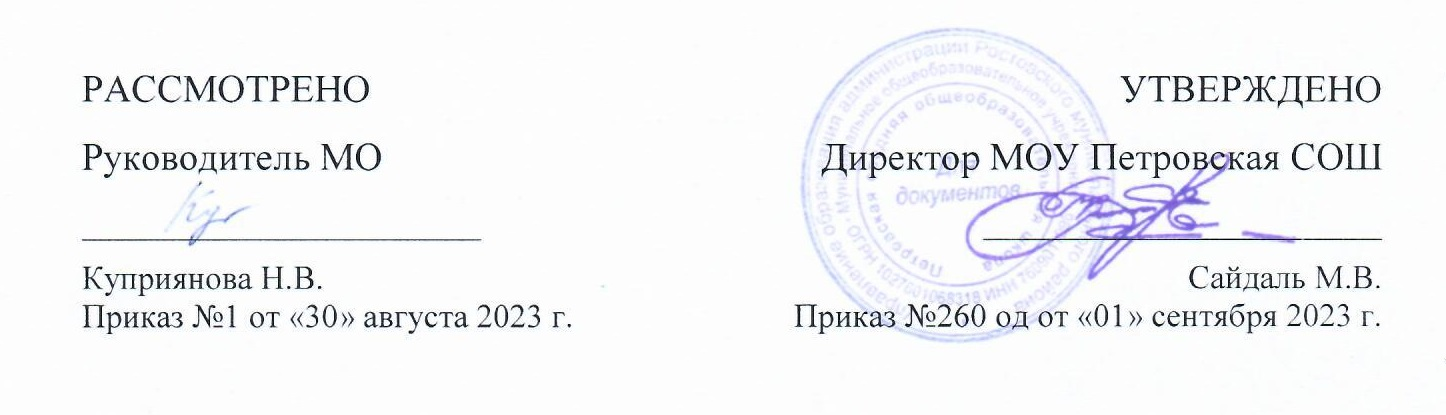 Рабочая программаучебного предметаистория 9 класс2023-2024 учебный годПрограмму составила:учитель истории и обществознания                                                                                      Константинова Н.В.р. п. Петровское, 2023 гПояснительная записка	Исходными документами для составления данной рабочей программы являются: Федерального Закона от 29.12.2012 № 273-ФЗ «Об образовании в Российской Федерации»;  Приказа Министерства образования и науки РФ от 17 декабря 2010 г. № 1897 "Об утверждении федерального государственного образовательного стандарта основного общего образования"; Приказ Минпросвещения России от 21.09.2022 N 858 "Об утверждении федерального перечня учебников, допущенных к использованию при реализации имеющих государственную аккредитацию образовательных программ начального общего, основного общего, среднего общего образования организациями, осуществляющими образовательную деятельность и установления предельного срока использования исключенных учебников" Примерная программы воспитания (одобрена решением федерального учебно-методического объединения образованию, протокол от 23 июня 2022 г. № 3/22) Устав  МОУ Петровская СОШ; Основной образовательной программы основного общего образования (ФГОС ООО), разработанной и принятой Педагогическим советом МОУ Петровской СОШ;  Положения о рабочей программе МОУ Петровской СОШ;  Методическое письмо о преподавании учебного предмета «История» в образовательных организациях Ярославской области в 2023-2024 гг         	По учебному курсу «Всеобщая история» рекомендуемое количество часов сократилось на 5 часов (23 часа вместо 28), по учебному курсу «История России» увеличилось на 5 часов (45 часов вместо 40) (в соответствии с приказом Министерства просвещения Российской Федерации от 16.11.2022 № 993 "Об утверждении Федеральной образовательной программы основного общего образования").В 9 классе вводится обязательное изучение учебного модуля «Введение в            Новейшую историю России».В соответствии с ФОП ООО в 9 классе предусмотрено изучение учебного модуля«Введение в Новейшую историю России».  Учебный модуль направлен на ознакомление обучающихся с ключевыми  событиями  Новейшей истории России, предваряя систематическое изучение отечественной истории ХХ - начала XXI вв.  	В 9 классах обучаются дети с ограниченными возможностями здоровья (задержкой психического развития) в условиях общеобразовательного класса требует адаптации содержания учебного предмета и методических подходов к образовательным возможностям обучающихся. Учебный предмет «История» для детей с задержкой психического развития имеют важное социализирующее значение, способствуют формированию личностных качеств ребенка. Изучение истории вызывает интерес у детей, знания, полученные на уроке, соотноситься с уже имеющимся у них социальным опытом. Учитывая, что очень часто у детей с задержкой психического развития наблюдается недостаточный уровень развития мыслительных операций: анализа, сравнения, классификации, учителю целесообразно работать с такими детьми в рамках базового уровня усвоения содержания и использовать задания, проверяющие усвоения на базовом уровне.            В данной программе учтены особенности развития детей с психическими, познавательными возможностями и социально-возрастными потребностями. Уменьшен материал, предназначенный для обобщения, изучения тем используется в соответствии с психомоторными особенностями ребенка. В рабочей программе упрощено задание на дом, в связи с особенностями развития детей с ОВЗ, все остальное скорректировано таким образом, чтобы не нарушить содержание и осветить главные темы программы 9 класса по истории Нового времени и истории России     При составлении программы курса «История России XIX – начало XX вв.  часть уроков было посвящено изучению истории краеведения Ярославского края. Государственный образовательный стандарт основного общего образования по истории предусматривает обязательное изучение истории родного края в основной общеобразовательной школе. В соответствии с приказами Департамента образования Администрации Ярославской области (№ 01-03/25 от 24.01.2005, № 01-03/318 от 12.05.2006 г.) изучение истории края осуществляется на базовом уровне и направлено не только на усвоение информационного содержания, но, прежде всего на развитие у учащихся навыков исследовательской работы, самостоятельного поиска, умения работы с историческими источниками. Доминирующей целью изучения региональной истории является становление гражданского самосознание ученика, осознание любви к родной истории, пробуждение патриотических чувств. Данная рабочая программа скорректирована таким образом, что бы не нарушить содержание  и осветить главные темы программы IX класса по Всеобщей истории и Истории России.                                  Цели изучения «Истории» в основной школе:Целью школьного исторического образования является формирование у учащегося целостной картины российской и мировой истории, учитывающей взаимосвязь всех ее этапов, их значимость для понимания современного места и роли России в мире, важность вклада каждого народа, его культуры в общую историю страны и мировую историю, формирование личностной позиции по основным этапам развития российского государства и общества, а также современного образа России. Современный подход в преподавании истории предполагает единство знаний, ценностных отношений и познавательной деятельности школьников. В действующих федеральных государственных образовательных стандартах основного общего образования, принятых в 2009–2012 гг., названы следующие задачи изучения истории в школе: формирование у молодого поколения ориентиров для гражданской, этнонациональной, социальной, культурной самоидентификации в окружающем мире; овладение учащимися знаниями об основных этапах развития человеческого общества с древности до наших дней, при особом внимании к месту и роли России во всемирно-историческом процессе; воспитание учащихся в духе патриотизма, уважения к своему Отечеству многонациональному Российскому государству, в соответствии с идеями взаимопонимания, согласия и мира между людьми и народами, в духе демократических ценностей современного общества; развитие способностей учащихся анализировать содержащуюся в различных источниках информацию о событиях и явлениях прошлого и настоящего, рассматривать события в соответствии с принципом историзма, в их динамике, взаимосвязи и взаимообусловленности; формирование у школьников умений применять исторические знания в учебной и внешкольной деятельности, в современном поликультурном, полиэтничном и многоконфессиональном обществе.              В соответствии с Концепцией нового учебно-методического комплекса по отечественной истории базовыми принципами школьного исторического образования являются: идея преемственности исторических периодов, в т. ч. непрерывности процессов становления и развития российской государственности, формирования государственной территории и единого многонационального российского народа, а также его основных символов и ценностей;рассмотрение истории России как неотъемлемой части мирового исторического процесса, понимание особенностей ее развития, места и роли в мировой истории и в современном мире; ценности гражданского общества – верховенство права, социальная солидарность, безопасность, свобода и ответственность; воспитательный потенциал исторического образования, его исключительная роль в формировании российской гражданской идентичности и патриотизма;общественное согласие и уважение как необходимое условие взаимодействия государств и народов в новейшей истории. познавательное значение российской, региональной и мировой истории;формирование требований к каждой ступени непрерывного исторического образования на протяжении всей жизни.Методической основой изучения курса истории в основной школе является системно-деятельностный подход, обеспечивающий достижение личностных, метапредметных и предметных образовательных результатов посредством организации активной познавательной деятельности школьников.Методологическая основа преподавания курса истории в школе зиждется на следующих образовательных и воспитательных приоритетах:многоуровневое представление истории в единстве локальной, региональной, отечественной и мировой истории, рассмотрение исторического процесса как совокупности усилий многих поколений, народов и государств;многофакторный подход к освещению истории всех сторон жизни государства и общества; исторический подход как основа формирования содержания курса и межпредметных связей, прежде всего, с учебными предметами социально-гуманитарного цикла; антропологический подход, формирующий личностное эмоционально окрашенное восприятие прошлого;историко-культурологический подход, формирующий способности к межкультурному диалогу, восприятию и бережному отношению к культурному наследию.При работе по данной программе предполагается использование следующего учебно-методического комплекта:I. УМК:Новая история. 1801-1914 гг. учебник 9 класс/ Загладин Н.В. Белоусов Л.С; под науч. ред. С.П. Карпова .- 4-е изд. – М,: ООО «Русское слово»,2022. Н. М. Арсентьев, А. А. Данилов и др. под редакцией А. В. Торкунова. История России. 9 класс Учебник М.: Просвещение, 2019г Никонов В.А. История. История России. Введение в Новейшую историю России: 9-й класс.- М., ПРОСВЕЩЕНИЕ, 2023г.                                                                           Формы и методы обучения:                  На уроках истории используется: рассказ, беседа, выборочное объяснительное чтение текста учебной книги, работа с исторической картой, картиной, схемами, «Лентой времени», просмотр и разбор отдельных фрагментов кино. Живое слово учителя играет ведущую роль в обучении истории. Рассказ учителя об исторических событиях точный и простой. Применение наглядных средств на уроке формирует умение представлять, образ древних людей, их образ жизни в определенную историческую эпоху. Использование хронологии («лента времени»), игры, викторины с использованием исторических датФормы и методы контроля:                Фронтальный опрос, индивидуальный опрос, творческая работа, тесты, проверочные и контрольные работы, решение познавательных задач, выполнение заданий в тетрадях и контурных картах.Место учебного предмета «История»                 Предмет «История» изучается на уровне основного общего образования в качестве обязательного предмета в 5-9 классах в общем объеме 374 часа (при 34 неделях учебного года), в 5-8 классе – 2 часа в неделю, в 9 классе – 2,5 часа. В 9 классах обучаются дети с ограниченными возможностями здоровья (задержкой психического развития) в условиях общеобразовательного класса требует адаптации содержания учебного предмета и методических подходов к образовательным возможностям обучающихся. Учебный предмет «История» для детей с задержкой психического развития имеют важное социализирующее значение, способствуют формированию личностных качеств ребенка. Изучение истории вызывает интерес у детей, знания, полученные на уроке, соотноситься с уже имеющимся у них социальным опытом. Учитывая, что очень часто у детей с задержкой психического развития наблюдается недостаточный уровень развития мыслительных операций: анализа, сравнения, классификации, учителю целесообразно работать с такими детьми в рамках базового уровня усвоения содержания и использовать задания, проверяющие усвоения на базовом уровне.            В данной программе учтены особенности развития детей с психическими, познавательными возможностями и социально-возрастными потребностями. Уменьшен материал, предназначенный для обобщения, изучения тем используется в соответствии с психомоторными особенностями ребенка. В рабочей программе упрощено задание на дом, в связи с особенностями развития детей с ОВЗ, все остальное скорректировано таким образом, чтобы не нарушить содержание и осветить главные темы программы 9 класса по истории Нового времени и истории России.Место учебного предмета «Истории» в учебном плане.Количество часов, рекомендованное для изучения учебного предмета «История», составляет 374 часов, в 5-8 классах по 2 часа в неделю (68 часов в год), в 9 классе 2,5 часа, предусмотрено изучение учебного модуля «Введение в Новейшую историю России» в объеме 14 часов.В федеральной рабочей программе (Приказ Министерства просвещения Российской Федерации от 16.11.2022 г. №993 «Об утверждении федеральной образовательной программы основного общего образования». П. 150) представлена структура и последовательность изучения курсов в рамках учебного предмета «История». Особенностью учебного модуля «Введение в Новейшую историю России» является его направленность на развитие умений обучающихся «устанавливать причинно-следственные, пространственные, временные связи исторических событий, явлений, процессов, их взаимосвязь (при наличии) 
с важнейшими событиями ХХ начала XXI в. Учебный модуль «Введение в Новейшую историю России» имеет также историко-просвещенческую направленность, формируя у обучающихся способность и готовность к защите исторической правды и сохранению исторической памяти, противодействию фальсификации исторических фактов (Указ Президента Российской Федерации 
от 02.07.2021 г. № 400 «О Стратегии национальной безопасности Российской Федерации» (п. 93, ч. 2). Учебный модуль направлен на ознакомление обучающихся с ключевыми событиями новейшей истории России, предваряя систематическое изучение отечественной истории ХХ–начала XXI в.Рабочая программа в 9 классе рассчитана на учебные часы из расчета 2,5 учебных часа в неделю (34 учебных недели в соответствии с графиком работы ОУ в 2023/2024 учебном году).В IX классе  на изучение «Всеобщей истории. Истории нового времени XIX век» - 23 часа, затем изучается курс «История России в XIX – начало  XXвв.» отводится 65  часов, изучение учебного модуля «Введение в Новейшую историю России» в объеме 14 часов.Программа учебного модуля «Введение в Новейшую историю России» (далее - Программа модуля) составлена на основе положений и требований к освоению предметных результатов программы основного общего образования, представленных в ФГОС ООО, с учетом федеральной программы воспитания, Концепции преподавания учебного курса «История России» в образовательных организациях, реализующих основные общеобразовательные программы (утверждена Решением Коллегии Министерства просвещения Российской Федерации, протокол от 23 октября 2020 г.).Место учебного модуля «Введение в Новейшую историю России» в системе основного общего образования определяется его познавательным и мировоззренческим значением для становления личности выпускника уровня основного общего образования. Содержание учебного модуля, его воспитательный потенциал призван реализовать условия для формирования у подрастающего поколения граждан целостной картины российской истории, осмысления роли современной России в мире, важности вклада каждого народа в общую историю Отечества, позволит создать основу для овладения знаниями об основных этапах и событиях новейшей истории России на уровне среднего общего образования.Учебный модуль «Введение в Новейшую историю России» имеет также историко-просвещенческую направленность, формируя у молодежи способность и готовность к защите исторической правды и сохранению исторической памяти, противодействию фальсификации исторических фактов.Программа модуля является основой планирования процесса освоения школьниками предметного материала до 1914 г. и установлению его взаимосвязей с важнейшими событиями Новейшего периода истории России.Цели изучения учебного модуля «Введение в Новейшую историю России»:формирование у молодого поколения ориентиров для гражданской, этнонациональной, социальной, культурной самоидентификации в окружающем мире;владение знаниями об основных этапах развития человеческого общества при особом внимании к месту и роли России во всемирно-историческом процессе;воспитание учащихся в духе патриотизма, гражданственности, уважения к своему Отечеству - многонациональному Российскому государству, в соответствии с идеями взаимопонимания, согласия и мира между людьми и народами, в духе демократических ценностей современного общества;развитие способностей учащихся анализировать содержащуюся в различных источниках информацию о событиях и явлениях прошлого и настоящего, рассматривать события в соответствии с принципом историзма, в их динамике, взаимосвязи и взаимообусловленности;формирование у школьников умений применять исторические знания в учебной и внешкольной деятельности, в современном поликультурном, полиэтничном и многоконфессиональном обществе;формирование личностной позиции обучающихся по отношению не только к прошлому, но и к настоящему родной страны.Учебный модуль «Введение в Новейшую историю России» призван обеспечивать достижение образовательных результатов при изучении истории на уровне основного общего образования.ФГОС ООО определяет содержание и направленность учебного модуля на развитие умений обучающихся «устанавливать причинно-следственные, пространственные, временные связи исторических событий, явлений, процессов, их взаимосвязь (при наличии) с важнейшими событиями XX - начала XXI в.; характеризовать итоги и историческое значение событий».Таким образом, согласно своему назначению учебный модуль призван познакомить обучающихся с ключевыми событиями новейшей истории России, предваряя систематическое изучение отечественной истории XX - начала XXI в. в 10 - 11 классах. Кроме того, при изучении региональной истории, при реализации федеральной программы воспитания и организации внеурочной деятельности педагоги получат возможность опираться на представления обучающихся о наиболее значимых событиях Новейшей истории России, об их предпосылках (истоках), главных итогах и значении.  Изучение предмета «История» как части предметной области «Общественно-научные предметы» основано на межпредметных связях с предметами: «Обществознание», «География», «Литература», «Русский язык», «Иностранный язык», «Изобразительное искусство», «Музыка», «Информатика», «Математика», «Основы безопасности и жизнедеятельности» и др. Структурно предмет «История» включает учебные курсы по всеобщей истории и истории России. Знакомство обучающихся при получении основного общего образования с предметом «История» начинается с курса всеобщей истории. Изучение всеобщей истории способствует формированию общей картины исторического пути человечества, разных народов и государств, преемственности исторических эпох и непрерывности исторических процессов. Преподавание курса должно давать обучающимся представление о процессах, явлениях и понятиях мировой истории, сформировать знания о месте и роли России в мировом историческом процессе.                Курс всеобщей истории призван сформировать у учащихся познавательный интерес, базовые навыки определения места исторических событий во времени, социальных, национально-культурных, политических, территориальных и иных умения соотносить исторические события и процессы, происходившие в разных условиях.В рамках курса всеобщей истории обучающиеся знакомятся с исторической картой как источником информации о расселении человеческих общностей, расположении цивилизаций и государств, местах важнейших событий, динамики развития социокультурных, экономических и геополитических процессов в мире. Курс имеет определяющее значение в осознании обучающимися культурного многообразия мира, социально-нравственного опыта предшествующих поколений; в формировании толерантного отношения к культурно-историческому наследию народов мира, усвоении назначения и художественных достоинств памятников истории и культуры, письменных, изобразительных и вещественных исторических источников. Курс дает возможность обучающимся научиться сопоставлять развитие России и других стран в различные исторические периоды, сравнивать исторические ситуации и события, давать оценку наиболее значительным событиям и личностям мировой истории, оценивать различные исторические версии событий и процессов.  Курс отечественной истории является важнейшим слагаемым предмета «История». Он должен сочетать историю Российского государства и населяющих его народов, историю регионов и локальную историю (прошлое родного города, села). Такой подход будет способствовать осознанию школьниками своей социальной идентичности в широком спектре – как граждан своей страны, жителей своего края, города, представителей определенной этнонациональной и религиозной общности, хранителей традиций рода и семьи. Важная мировоззренческая задача курса отечественной истории заключается в раскрытии как своеобразия и неповторимости российской истории, так и ее связи с ведущими процессами мировой истории. Это достигается с помощью синхронизации курсов истории России и всеобщей истории, сопоставления ключевых событий и процессов российской и мировой истории, введения в содержание образования элементов региональной истории и компаративных характеристик.  Патриотическая основа исторического образования имеет цель воспитать у молодого поколения гордость за свою страну, осознание ее роли в мировой истории. При этом важно акцентировать внимание на массовом героизме в освободительных войнах, прежде всего Отечественной 1812, раскрыв подвиг народа как пример гражданственности и самопожертвования во имя Отечества. Вместе с тем, позитивный пафос исторического сознания должна создавать не только гордость военными победами предков. Самое пристальное внимание следует уделить достижениям страны в других областях. Предметом патриотической гордости, несомненно, является великий труд народа по освоению громадных пространств Евразии с ее суровой природой, формирование российского общества на сложной многонациональной и поликонфессиональной основе, в рамках которого преобладали начала взаимовыручки, согласия и веротерпимости, создание науки и культуры мирового значения, традиции трудовой и предпринимательской культуры, благотворительности и меценатства. В школьном курсе должен преобладать пафос созидания, позитивный настрой в восприятии отечественной истории. Тем не менее, у учащихся не должно сформироваться представление, что история России – это череда триумфальных шествий, успехов и побед. В историческом прошлом нашей страны были и трагические периоды (смуты, революции, гражданские войны, политические репрессии и др.), без освещения которых представление о прошлом во всем его многообразии не может считаться полноценным. Трагедии нельзя замалчивать, но необходимо подчеркивать, что русский и другие народы нашей страны находили силы вместе преодолевать выпавшие на их долю тяжелые испытания.                   Россия – крупнейшая многонациональная и поликонфессиональная страна в мире. В связи с этим необходимо расширить объем учебного материала по истории народов России, делая акцент на взаимодействии культур и религий, укреплении экономических, социальных, политических и других связей между народами. Следует подчеркнуть, что присоединение к России и пребывание в составе Российского государства имело положительное значение для народов нашей страны: безопасность от внешних врагов, прекращение внутренних смут и междоусобиц, культурное и экономическое развитие, распространение просвещения, образования, здравоохранения и др.Одной из главных задач школьного курса истории является формирование гражданской общероссийской идентичности, при этом необходимо сделать акцент на идее гражданственности, прежде всего при решении проблемы взаимодействия государства и общества. С этим связана и проблема гражданской активности, прав и обязанностей граждан, строительства гражданского общества, формирования правового сознания. Следует уделить внимание историческому опыту гражданской активности, местного самоуправления (общинное самоуправление, земские соборы, земство, гильдии, научные общества, общественные организации и ассоциации, политические партии и организации, общества взаимопомощи, кооперативы и т. д.), сословного представительства. Необходимо увеличить количество учебного времени на изучение материалов по истории культуры, имея в виду в первую очередь социокультурный материал, историю повседневности, традиций народов России. Культура не должна быть на периферии школьного курса отечественной истории. Школьники должны знать и понимать достижения российской культуры Средневековья, Нового времени и ХХ века, великие произведения художественной литературы, музыки, живописи, театра, кино, выдающиеся открытия российских ученых и т. д. Важно отметить неразрывную связь российской и мировой культуры. Концептуально важно сформировать у учащихся представление о процессе исторического развития как многофакторном явлении. При этом на различных стадиях исторического развития ведущим и определяющим могут быть либо экономические, либо внутриполитические или внешнеполитические факторы. Концепцией нового учебно-методического комплекса по отечественной истории в качестве наиболее оптимальной предложена модель, при которой изучение истории будет строиться по линейной системе с 5 по 10 классы. За счет более подробного изучения исторических периодов обучающиеся смогут как освоить базовые исторические категории, персоналии, события и закономерности, так и получить навыки историографического анализа, глубокого проблемного осмысления материалов (преимущественно в ходе изучения периодов истории Нового и Новейшего времени), сравнительного анализа. Историческое образование в выпускном классе средней школы может иметь дифференцированный характер. В соответствии с запросами школьников, возможностями образовательной организации изучение истории осуществляется на базовом и/или углубленном уровнях. Образовательной организации предоставляется возможность формирования индивидуального учебного плана, реализации одного или нескольких профилей обучения.                                          ПЛАНИРУЕМЫЕ РЕЗУЛЬТАТЫ
ЛИЧНОСТНЫЕ РЕЗУЛЬТАТЫК важнейшим личностным результатам изучения истории в основной общеобразовательной школе в соответствии с требованиями ФГОС ООО (2021) относятся следующие убеждения и качества:в сфере патриотического воспитания: осознание российской гражданской идентичности в поликультурном и многоконфессиональном обществе, проявление интереса к познанию родного языка, истории, культуры Российской Федерации, своего края, народов России; ценностное отношение к достижениям своей Родины – России, к науке, искусству, спорту, технологиям, боевым подвигам и трудовым достижениям народа; уважение к символам России, государственным праздникам, историческому и природному наследию и памятникам, традициям разных народов, проживающих в родной стране;в сфере гражданского воспитания: осмысление исторической традиции и примеров гражданского служения Отечеству; готовность к выполнению обязанностей гражданина и реализации его прав; уважение прав, свобод и законных интересов других людей; активное участие в жизни семьи, образовательной организации, местного сообщества, родного края, страны; неприятие любых форм экстремизма, дискриминации; неприятие действий, наносящих ущерб социальной и природной среде;в духовно-нравственной сфере: представление о традиционных духовно-нравственных ценностях народов России; ориентация на моральные ценности и нормы современного российского общества в ситуациях нравственного выбора; готовность оценивать свое поведение и поступки, а также поведение и поступки других людей с позиции нравственных и правовых норм с учетом осознания последствий поступков; активное неприятие асоциальных поступков;в понимании ценности научного познания: осмысление значения истории как знания о развитии человека и общества, о социальном, культурном и нравственном опыте предшествующих поколений; овладение навыками познания и оценки событий прошлого с позиций историзма; формирование и сохранение интереса к истории как важной составляющей современного общественного сознания;в сфере эстетического воспитания: представление о культурном многообразии своей страны и мира; осознание важности культуры как воплощения ценностей общества и средства коммуникации; понимание ценности отечественного и мирового искусства, роли этнических культурных традиций и народного творчества; уважение к культуре своего и других народов;в формировании ценностного отношения к жизни и здоровью: осознание ценности жизни и необходимости ее сохранения (в том числе – на основе примеров из истории); представление об идеалах гармоничного физического и духовного развития человека в исторических обществах (в античном мире, эпоху Возрождения) и в современную эпоху;в сфере трудового воспитания: понимание на основе знания истории значения трудовой деятельности людей как источника развития человека и общества; представление о разнообразии существовавших в прошлом и современных профессий; уважение к труду и результатам трудовой деятельности человека; определение сферы профессионально-ориентированных интересов, построение индивидуальной траектории образования и жизненных планов;в сфере экологического воспитания: осмысление исторического опыта взаимодействия людей с природной средой; осознание глобального характера экологических проблем современного мира и необходимости защиты окружающей среды; активное неприятие действий, приносящих вред окружающей среде; готовность к участию в практической деятельности экологической направленности.в сфере адаптации к меняющимся условиям социальной и природной среды: представления об изменениях природной и социальной среды в истории, об опыте адаптации людей к новым жизненным условиям, о значении совместной деятельности для конструктивного ответа на природные и социальные вызовы.МЕТАПРЕДМЕТНЫЕ РЕЗУЛЬТАТЫМетапредметные результаты изучения истории в основной школе выражаются в следующих качествах и действиях.В сфере универсальных учебных познавательных действий:владение базовыми логическими действиями: систематизировать и обобщать исторические факты (в форме таблиц, схем); выявлять характерные признаки исторических явлений; раскрывать причинно-следственные связи событий; сравнивать события, ситуации, выявляя общие черты и различия; формулировать и обосновывать выводы;владение базовыми исследовательскими действиями: определять познавательную задачу; намечать путь ее решения и осуществлять подбор исторического материала, объекта; систематизировать и анализировать исторические факты, осуществлять реконструкцию исторических событий; соотносить полученный результат с имеющимся знанием; определять новизну и обоснованность полученного результата; представлять результаты своей деятельности в различных формах (сообщение, эссе, презентация, реферат, учебный проект и др.);работа с информацией: осуществлять анализ учебной и внеучебной исторической информации (учебник, тексты исторических источников, научно-популярная литература, интернет-ресурсы и др.) – извлекать информацию из источника; различать виды источников исторической информации; высказывать суждение о достоверности и значении информации источника (по критериям, предложенным учителем или сформулированным самостоятельно).В сфере универсальных учебных коммуникативных действий:общение: представлять особенности взаимодействия людей в исторических обществах и современном мире; участвовать в обсуждении событий и личностей прошлого, раскрывать различие и сходство высказываемых оценок; выражать и аргументировать свою точку зрения в устном высказывании, письменном тексте; публично представлять результаты выполненного исследования, проекта; осваивать и применять правила межкультурного взаимодействия в школе и социальном окружении;осуществление совместной деятельности: осознавать на основе исторических примеров значение совместной работы как эффективного средства достижения поставленных целей; планировать и осуществлять совместную работу, коллективные учебные проекты по истории, в том числе – на региональном материале; определять свое участие в общей работе и координировать свои действия с другими членами команды; оценивать полученные результаты и свой вклад в общую работу.В сфере универсальных учебных регулятивных действий:владение приемами самоорганизации своей учебной и общественной работы (выявление проблемы, требующей решения; составление плана действий и определение способа решения);владение приемами самоконтроля – осуществление самоконтроля, рефлексии и самооценки полученных результатов; способность вносить коррективы в свою работу с учетом установленных ошибок, возникших трудностей.В сфере эмоционального интеллекта, понимания себя и других:выявлять на примерах исторических ситуаций роль эмоций в отношениях между людьми;ставить себя на место другого человека, понимать мотивы действий другого (в исторических ситуациях и окружающей действительности);регулировать способ выражения своих эмоций с учетом позиций и мнений других участников общения.                                               ПРЕДМЕТНЫЕ РЕЗУЛЬТАТЫ 9 КЛАСС
1. Знание хронологии, работа с хронологией:называть даты (хронологические границы) важнейших событий и процессов отечественной и всеобщей истории XIX – начала XX в.; выделять этапы (периоды) в развитии ключевых событий и процессов;выявлять синхронность / асинхронность исторических процессов отечественной и всеобщей истории XIX – начала XX в.;определять последовательность событий отечественной и всеобщей истории XIX – начала XX в. на основе анализа причинно-следственных связей.2. Знание исторических фактов, работа с фактами:характеризовать место, обстоятельства, участников, результаты важнейших событий отечественной и всеобщей истории XIX – начала XX в.;группировать, систематизировать факты по самостоятельно определяемому признаку (хронологии, принадлежности к историческим процессам, типологическим основаниям и др.);составлять систематические таблицы;определять понятия, создавать обобщения, устанавливать аналогии, классифицировать, самостоятельно выбирать основания и критерии для классификации, устанавливать причинно-следственные связи, строить логические рассуждения, делать умозаключения (индуктивные, дедуктивные и по аналогии) и выводы» названы события и процессы Новейшей истории: Февральская и Октябрьская революции 1917 г., Великая Отечественная война (1941—1945 гг.), распад СССР, сложные 1990-е гг., возрождение страны с 2000-х гг., воссоединение Крыма с Россией в 2014 г.3. Работа с исторической картой:выявлять и показывать на карте изменения, произошедшие в результате значительных социально-экономических и политических событий и процессов отечественной и всеобщей истории XIX – начала XX в.;определять на основе карты влияние географического фактора на развитие различных сфер жизни страны (группы стран).4. Работа с историческими источниками:представлять в дополнение к известным ранее видам письменных источников особенности таких материалов, как произведения общественной мысли, газетная публицистика, программы политических партий, статистические данные;определять тип и вид источника (письменного, визуального); выявлять принадлежность источника определенному лицу, социальной группе, общественному течению и др.;извлекать, сопоставлять и систематизировать информацию о событиях отечественной и всеобщей истории XIX – начала XX в. из разных письменных, визуальных и вещественных источников;различать в тексте письменных источников факты и интерпретации событий прошлого.5. Историческое описание (реконструкция):представлять развернутый рассказ о ключевых событиях отечественной и всеобщей истории XIX – начала XX в. с использованием визуальных материалов (устно, письменно в форме короткого эссе, презентации);составлять развернутую характеристику исторических личностей XIX – начала XX в. с описанием и оценкой их деятельности (сообщение, презентация, эссе);составлять описание образа жизни различных групп населения в России и других странах в XIX – начале XX в., показывая изменения, происшедшие в течение рассматриваемого периода;представлять описание памятников материальной и художественной культуры изучаемой эпохи, их назначения, использованных при их создании технических и художественных приемов и др.6. Анализ, объяснение исторических событий, явлений:раскрывать существенные черты: а) экономического, социального и политического развития России и других стран в XIX – начале XX в.; б) процессов модернизации в мире и России; в) масштабных социальных движений и революций в рассматриваемый период; г) международных отношений рассматриваемого периода и участия в них России;объяснять смысл ключевых понятий, относящихся к данной эпохе отечественной и всеобщей истории; соотносить общие понятия и факты;объяснять причины и следствия важнейших событий отечественной и всеобщей истории XIX – начала XX в.: а) выявлять в историческом тексте суждения о причинах и следствиях событий; б) систематизировать объяснение причин и следствий событий, представленное в нескольких текстах; в) определять и объяснять свое отношение к существующим трактовкам причин и следствий исторических событий;проводить сопоставление однотипных событий и процессов отечественной и всеобщей истории XIX – начала XX в.: а) указывать повторяющиеся черты исторических ситуаций; б) выделять черты сходства и различия; в) раскрывать, чем объяснялось своеобразие ситуаций в России, других странах.Раскрывать наиболее значимые события и процессы истории России XX - начала XXI в.7. Рассмотрение исторических версий и оценок, определение своего отношения к наиболее значимым событиям и личностям прошлого:сопоставлять высказывания историков, содержащие разные мнения по спорным вопросам отечественной и всеобщей истории XIX – начала XX в., объяснять, что могло лежать в их основе;оценивать степень убедительности предложенных точек зрения, формулировать и аргументировать свое мнение;объяснять, какими ценностями руководствовались люди в рассматриваемую эпоху (на примерах конкретных ситуаций, персоналий), выражать свое отношение к ним.8. Применение исторических знаний:распознавать в окружающей среде, в том числе в родном городе, регионе памятники материальной и художественной культуры XIX – начала ХХ в., объяснять, в чем заключалось их значение для времени их создания и для современного общества;выполнять учебные проекты по отечественной и всеобщей истории XIX – начала ХХ в. (в том числе на региональном материале);объяснять, в чем состоит наследие истории XIX – начала ХХ в. для России, других стран мира, высказывать и аргументировать свое отношение к культурному наследию в общественных обсуждениях.осмыслить новое знание, его интерпретации и применению в различных учебных и жизненных ситуациях с использованием исторического материала о событиях и процессах истории России XX – начала ХХI вв.Содержание курса Всеобщая история (23 часа)История Нового времени XIX в.- начала XX в. (до 1914 г.) ВВЕДЕНИЕ. ОТ ТРАДИЦИОННОГО ОБЩЕСТВА К ОБЩЕСТВУ ИНДУСТРИАЛЬНОМУ  .От традиционного общества к обществу индустриальному. Модернизация — процесс разрушения традиционного общества. Основные черты индустриального общества (классического капитализма): свобода, господство товарного производства и рыночных отношений, конкуренция, быстрая техническая модернизация. Завершение промышленного переворота.Тема 1. СТАНОВЛЕНИЕ ИНДУСТРИАЛЬНОГО ОБЩЕСТВА. ЧЕЛОВЕК В НОВУЮ ЭПОХУ Время технического прогресса. Успехи машиностроения. Переворот в средствах транспорта. Дорожное строительство. Военная техника. Новые источники энергии.Капитализм свободной конкуренции. Экономические кризисы перепроизводства. Неравномерность развития капитализма. Усиление процесса концентрации производства и капиталов. Возрастание роли банков. Формы слияния предприятий. Корпорации и монополии. Монополистический капитализм, или империализм, его черты.                            Рост городов. Изменения в структуре населения индустриального общества. Миграция и эмиграция населения. Аристократия старая и новая. Новая буржуазия. Средний класс. Рабочий  класс. Женский и детский труд. Женское движение за уравнение в правах.Материальная культура и изменения в повседневной жизни общества. Новые условия быта. Изменения моды. Новые развлечения.Развитие науки в XIX в. Открытия в области математики, физики, химии, биологии, медицины. Наука на службе у человека.Художественная культура XIX столетия. Основные художественные течения. Романтизм и критический реализм в литературе (Джордж Байрон, Виктор Гюго, Генрих Гейне, Чарлз Диккенс, Оноре де Бальзак). Натурализм. Эмиль Золя*. Джозеф Редьярд Киплинг*. Воплощение эпохи в литературе.Изобразительное искусство. «Огненные кисти романтиков»: Эжен Делакруа. Реализм в живописи: Оноре Домье. Импрессионизм: Клод Моне, КамильПиссарро, Огюст Ренуар. Скульптура: Огюст Роден. Постимпрессионизм*: Поль Сезанн, Поль Гоген*, Винсент Ван Гог*. Музыка: Фридерик Шопен, Джузеппе Верди, Жорж Бизе, Клод Дебюсси*. Архитектура. Рождение кино.Оформление консервативных, либеральных и радикальных политических течений в обществе. Либерализм и консерватизм. Социалистические учения первой половины XIX в. Утопический социализм о путях переустройства общества. Революционный социализм — марксизм. Карл Маркс и Фридрих Энгельс об устройстве и развитии общества. Рождение ревизионизма. Эдуард Бернштейн. Первый интернационал.
 Тема 2. СТРОИТЕЛЬСТВО НОВОЙ ЕВРОПЫ Франция в период консульства и империи. Режим личной власти Наполеона Бонапарта. Наполеоновская империя. Внутренняя политика консульства и империи. Французский гражданский кодекс. Завоевательные войны консульства и империи. Жизнь французского общества в период империи. Причины ослабления империи Наполеона Бонапарта. Поход в Россию. Крушение наполеоновской империи. Венский конгресс. Ш.М.Тайлеран. Священный союз и европейский порядок. Решение Венского конгресса как основа новой системы международных отношений.Англия в первой половине XIX в. Политическая борьба. Парламентская реформа 1832 г. Установление законченного парламентского режима. Чартистское движение. Англия — «мастерская мира». От чартизма к «почтительности». Внешняя политика Англии.Франция: экономическая жизнь и политическое устройство после реставрации Бурбонов. Революции 1830 г. Кризис Июльской монархии. Выступления лионских ткачей. Революция 1848 г.Борьба за объединение Германии. Вильгельм I и Отто фон Бисмарк. Соперничество Пруссии с Австрией за лидерство среди немецких государств. Война с Австрией и победа при Садове. Образование Северогерманского союза.  Борьба за независимость и национальное объединение Италии. Камилло Кавур. Революционная деятельность Джузеппе Гарибальди. Джузеппе Мадзини*. Национальное объединение Италии.Франко-прусская война и Парижская коммуна. Третья республика во Франции. Завершение объединения Германии и провозглашение Германской империи.Парижская коммуна. Попытка реформ. Поражение коммуны.
 Тема 3. СТРАНЫ ЗАПАДНОЙ ЕВРОПЫ НА РУБЕЖЕ XIX—XX вв.
               ПУТЁМ МОДЕРНИЗАЦИИ И СОЦИАЛЬНЫХ РЕФОРМ  Германская империя. Политическое устройство. Причины гегемонии Пруссии в составе империи. Быстрое экономическое развитие. Юнкерство и крестьянство. Борьба Бисмарка с внутренней оппозицией. «Исключительный закон против социалистов». Политика «нового курса» — социальные реформы. Вильгельм II — «человек больших неожиданностей». От «нового курса» к «мировой политике». Борьба за «место под солнцем». Подготовка к войне.Создание Британской империи. Английский парламент. Черты гражданского общества. Бенджамин Дизраэли и вторая избирательная реформа 1867 г. Пора реформ. Особенности экономического развития Великобритании. Ирландский вопрос. Рождение лейбористской партии. Джеймс Рамсей Макдональд. Реформы во имя  классового мира. Дэвид Ллойд Джордж.Внешняя политика. Колониальные захваты.Третья республика во Франции. Особенности экономического развития. От свободной конкуренции к монополистическому капитализму. Усиленный вывоз капитала. Особенности политического развития. Демократические реформы. Франция — первое светское государство среди европейских государств. Коррупция государственного аппарата. «Дело Дрейфуса». Движения протеста. Создание колониальной империи. Реваншизм и подготовка к войне.Италия: время реформ и колониальных захватов. Конституционная монархия. Причины медленного развития капитализма. Эмиграция — плата за отсталость страны. Движения протеста. Эра либерализма. Переход к реформам. Джованни Джолитти. Внешняя политика. Колониальные войны.Австро-Венгрия. «Лоскутная империя». Развитие национальных культур и самосознания народа. «Национальное возрождение» славянских народов Австрийской империи. «Весна народов» в империи Габсбургов. Политическое устройство Австро-Венгрии. Национальный вопрос. Начало промышленной революции. Внешняя политика.Тема 4. ДВЕ АМЕРИКИ       США в XIX в. Увеличение территории США. «Земельная лихорадка». Особенности промышленного переворота и экономическое развитие в первой половине XIX в. Сайрус Маккормик*. Идеал американского общества — фермер, «человек, у которого нет хозяина». Плантационное хозяйство на Юге. Положение негров-рабов. Движения протеста. Аболиционизм. Восстание Джона Брауна. Нарастание конфликта между Севером и Югом. Авраам Линкольн — президент, сохранивший целостность государства. Мятеж Юга. Гражданская война. Отмена рабства. Закон о гомстедах. Победа северян.США в период монополистического капитализма. Экономическое развитие после гражданской войны. «Фермер чувствует себя покинутым». Господство трестов. Президентская республика. Структура американского общества. Нерешенные социальные проблемы. Американская федерация труда. «Прогрессивная эра». Теодор Рузвельт и политика реформ. «Доктрина Монро». Агрессивная внешняя политика США.Латинская Америка. Основные колониальные владения. Национально-освободительная борьба народов Латинской Америки. Симон Боливар. Образование и развитие независимых государств. «Век каудильо». Экономическое развитие. «Латиноамериканский плавильный котел».Тема 5. ТРАДИЦИОННЫЕ ОБЩЕСТВА В XIX в.: НОВЫЙ ЭТАП КОЛОНИАЛИЗМАЯпония. Кризис традиционализма. Насильственное «открытие» Японии европейскими державами. Революция Мэйдзи. Эпоха модернизации. Первые реформы. Новые черты экономического развития. Политическое устройство. Изменения в образе жизни общества. Поворот к национализму. Колониальная политика.Китай. Насильственное «открытие» Китая. Движение тайпинов — попытка воплотить утопию в жизнь. Раздел Китая на сферы влияния. Курс на модернизацию страны не состоялся. Восстание 1899—1900 гг. Превращение Китая в полуколонию индустриальных держав.Индия. Особенности колониального режима в Индии. Насильственное разрушение традиционного общества. Восстание 1857—1859 гг. Аграрное перенаселение страны, голод и эпидемии. Индийский национальный конгресс: «умеренные» и «крайние». БалгангадхарТилак.Африка. Традиционное общество на Африканском континенте. Занятия населения. Культы и религии. Раздел Африки европейскими державами. Независимые государства Либерия и Эфиопия. Борьба Эфиопии за независимость. Особенность колонизации Южной Африки. Создание ЮАС. Европейская колонизация Африки. Восстания гереро и готтентотов.Тема 6. МЕЖДУНАРОДНЫЕ ОТНОШЕНИЯ В КОНЦЕ XIX — НАЧАЛЕ XX в.       Отсутствие системы европейского равновесия в XIX в. Начало распада Османской империи.      Политическая карта мира к началу XX в. Нарастание противоречий между великими державами и основные узлы противоречий. Тройственный союз. Франко-русский союз. Англо-германское соперничество. Антанта. Первые империалистические войны. Балканские войны. Образование Болгарского государства. Независимость Сербии, Черногории и Румынии. Балканские войны — пролог Первой мировой войны. Пацифистское движение. Второй интернационал против войн и политики гонки вооружений.ПОВТОРЕНИЕ Содержание курса История России (65 часов)Российская империя в XIX – начале XX вв.Россия на пути к реформам (1801–1861)Александровская эпоха: государственный либерализм Проекты либеральных реформ Александра I. Внешние и внутренние факторы. Негласный комитет и «молодые друзья» императора. Реформы государственного управления. М.М. Сперанский. Отечественная война 1812 г. Эпоха 1812 года. Война России с Францией 1805-1807 гг. Тильзитский мир. Война со Швецией 1809 г. и присоединение Финляндии. Война с Турцией и Бухарестский мир 1812 г. Отечественная война 1812 г. – важнейшее событие российской и мировой истории XIX в. Венский конгресс и его решения. Священный союз. Возрастание роли России после победы над Наполеоном и Венского конгресса. Либеральные и охранительные тенденции во внутренней политике. Польская конституция 1815 г. Военные поселения. Дворянская оппозиция самодержавию. Тайные организации: Союз спасения, Союз благоденствия, Северное и Южное общества. Восстание декабристов 14 декабря 1825 г. Николаевское самодержавие: государственный консерватизм Реформаторские и консервативные тенденции в политике Николая I. Экономическая политика в условиях политической консервации. Государственная регламентация общественной жизни: централизация управления, политическая полиция, кодификация законов, цензура, попечительство об образовании. Крестьянский вопрос. Реформа государственных крестьян П.Д.Киселева 1837-1841 гг. Официальная идеология: «православие, самодержавие, народность». Формирование профессиональной бюрократии. Прогрессивное чиновничество: у истоков либерального реформаторства. Расширение империи: русско-иранская и русско-турецкая войны. Россия и Западная Европа: особенности взаимного восприятия. «Священный союз». Россия и революции в Европе. Восточный вопрос. Распад Венской системы в Европе. Крымская война. Героическая оборона Севастополя. Парижский мир 1856 г. Крепостнический социум. Деревня и город Сословная структура российского общества. Крепостное хозяйство. Помещик и крестьянин, конфликты и сотрудничество. Промышленный переворот и его особенности в России. Начало железнодорожного строительства. Москва и Петербург: спор двух столиц. Города как административные, торговые и промышленные центры. Городское самоуправление. Культурное пространство империи в первой половине XIX в.Национальные корни отечественной культуры и западные влияния. Государственная политика в области культуры. Основные стили в художественной культуре: романтизм, классицизм, реализм. Ампир как стиль империи. Культ гражданственности. Золотой век русской литературы. Формирование русской музыкальной школы. Театр, живопись, архитектура. Развитие науки и техники. Географические экспедиции. Открытие Антарктиды. Деятельность Русского географического общества. Школы и университеты. Народная культура. Культура повседневности: обретение комфорта. Жизнь в городе и в усадьбе. Российская культура как часть европейской культуры. Пространство империи: этнокультурный облик страны Народы России в первой половине XIX в. Многообразие культур и религий Российской империи. Православная церковь и основные конфессии (католичество, протестантство, ислам, иудаизм, буддизм). Взаимодействие народов. Особенности административного управления на окраинах империи. Царство Польское. Польское восстание 1830–1831 гг. Присоединение Грузии и Закавказья. Кавказская война. Движение Шамиля. Формирование гражданского правосознания. Основные течения общественной мысли Западное просвещение и образованное меньшинство: кризис традиционного мировосприятия. «Золотой век» дворянской культуры. Идея служения как основа дворянской идентичности. Эволюция дворянской оппозиционности. Формирование генерации просвещенных людей: от свободы для немногих к свободе для всех. Появление научных и литературных обществ, тайных политических организаций. Распространение либеральных идей. Декабристы – дворянские революционеры. Культура и этика декабристов.Общественная жизнь в 1830 – 1850-е гг. Роль литературы, печати, университетов в формировании независимого общественного мнения. Общественная мысль: официальная идеология, славянофилы и западники, зарождение социалистической мысли. Складывание теории русского социализма. А.И.Герцен. Влияние немецкой философии и французского социализма на русскую общественную мысль. Россия и Европа как центральный пункт общественных дебатов. Россия в эпоху реформПреобразования Александра II: социальная и правовая модернизация Реформы 1860-1870-х гг. – движение к правовому государству и гражданскому обществу. Крестьянская реформа 1861 г. и ее последствия. Крестьянская община. Земская и городская реформы. Становление общественного самоуправления. Судебная реформа и развитие правового сознания. Военные реформы. Утверждение начал всесословности в правовом строе страны. Конституционный вопрос. Многовекторность внешней политики империи. Завершение Кавказской войны. Присоединение Средней Азии. Россия и Балканы. Русско-турецкая война 1877-1878 гг. Россия на Дальнем Востоке. Основание Хабаровска.«Народное самодержавие» Александра III Идеология самобытного развития России. Государственный национализм. Реформы и «контрреформы». Политика консервативной стабилизации. Ограничение общественной самодеятельности. Местное самоуправление и самодержавие. Независимость суда и администрация. Права университетов и власть попечителей. Печать и цензура. Экономическая модернизация через государственное вмешательство в экономику. Форсированное развитие промышленности. Финансовая политика. Консервация аграрных отношений.Пространство империи. Основные сферы и направления внешнеполитических интересов. Упрочение статуса великой державы. Освоение государственной территории. Пореформенный социум. Сельское хозяйство и промышленность Традиции и новации в жизни пореформенной деревни. Общинное землевладение и крестьянское хозяйство. Взаимозависимость помещичьего и крестьянского хозяйств. Помещичье «оскудение». Социальные типы крестьян и помещиков. Дворяне-предприниматели. Индустриализация и урбанизация. Железные дороги и их роль в экономической и социальной модернизации. Миграции сельского населения в города. Рабочий вопрос и его особенности в России. Государственные, общественные и частнопредпринимательские способы его решения. Культурное пространство империи во второй половине XIX в. Культура и быт народов России во второй половине XIX в. Развитие городской культуры. Технический прогресс и перемены в повседневной жизни. Развитие транспорта, связи. Рост образования и распространение грамотности. Появление массовой печати. Роль печатного слова в формировании общественного мнения. Народная, элитарная и массовая культура. Российская культура XIX в. как часть мировой культуры. Становление национальной научной школы и ее вклад в мировое научное знание. Достижения российской науки. Создание Российского исторического общества. Общественная значимость художественной культуры. Литература, живопись, музыка, театр. Архитектура и градостроительство. Этнокультурный облик империи Основные регионы Российской империи и их роль в жизни страны. Поляки. Евреи. Армяне. Татары и другие народы Волго-Уралья. Кавказские народы. Народы Средней Азии. Народы Сибири и Дальнего Востока. Народы Российской империи во второй половине XIX в. Правовое положение различных этносов и конфессий. Процессы национального и религиозного возрождения у народов Российской империи. Национальная политика самодержавия: между учетом своеобразия и стремлением к унификации. Укрепление автономии Финляндии. Польское восстание 1863 г. Еврейский вопрос. Национальные движения народов России. Взаимодействие национальных культур и народов. Формирование гражданского общества и основные направления общественных движенийОбщественная жизнь в 1860 – 1890-х гг. Рост общественной самодеятельности. Расширение публичной сферы (общественное самоуправление, печать, образование, суд). Феномен интеллигенции. Общественные организации. Благотворительность. Студенческое движение. Рабочее движение. Женское движение. Идейные течения и общественное движение. Влияние позитивизма, дарвинизма, марксизма и других направлений европейской общественной мысли. Консервативная мысль. Национализм. Либерализм и его особенности в России. Русский социализм. Русский анархизм. Формы политической оппозиции: земское движение, революционное подполье и эмиграция. Народничество и его эволюция. Народнические кружки: идеология и практика. Большое общество пропаганды. «Хождение в народ». «Земля и воля» и ее раскол. «Черный передел» и «Народная воля». Политический терроризм. Распространение марксизма и формирование социал-демократии. Группа «Освобождение труда». «Союз борьбы за освобождение рабочего класса». I съезд РСДРП. Кризис империи в начале ХХ векаНа пороге нового века: динамика и противоречия развития Экономический рост. Промышленное развитие. Новая география экономики. Урбанизация и облик городов. Новониколаевск (Новосибирск) – пример нового транспортного и промышленного центра. Отечественный и иностранный капитал, его роль в индустриализации страны. Россия – мировой экспортер хлеба. Аграрный вопрос. Демография, социальная стратификация. Разложение сословных структур. Формирование новых социальных страт. Буржуазия. Рабочие: социальная характеристика и борьба за права. Средние городские слои. Типы сельского землевладения и хозяйства. Помещики и крестьяне. Положение женщины в обществе. Церковь в условиях кризиса имперской идеологии. Распространение светской этики и культуры. Имперский центр и регионы. Национальная политика, этнические элиты и национально-культурные движения. Россия в системе международных отношений. Политика на Дальнем Востоке. Русско-японская война 1904-1905 гг. Оборона Порт-Артура. Цусимское сражение. Первая российская революция 1905-1907 гг. Начало парламентаризма Николай II и его окружение. Деятельность В.К. Плеве на посту министра внутренних дел. Оппозиционное либеральное движение. «Союз освобождения». «Банкетная кампания». Предпосылки Первой российской революции. Формы социальных протестов. Борьба профессиональных революционеров с государством. Политический терроризм. «Кровавое воскресенье» 9 января 1905 г. Выступления рабочих, крестьян, средних городских слоев, солдат и матросов. «Булыгинская конституция». Всероссийская октябрьская политическая стачка. Манифест 17 октября 1905 г. Формирование многопартийной системы. Политические партии, массовые движения и их лидеры. Неонароднические партии и организации (социалисты-революционеры). Социал-демократия: большевики и меньшевики. Либеральные партии (кадеты, октябристы). Национальные партии.Правомонархические партии в борьбе с революцией. Советы и профсоюзы. Декабрьское 1905 г. вооруженное восстание в Москве. Особенности революционных выступлений в 1906-1907 гг. Избирательный закон 11 декабря 1905 г. Избирательная кампания в I Государственную думу. Основные государственные законы 23 апреля 1906 г. Деятельность I и II Государственной думы: итоги и уроки. Общество и власть после революции Уроки революции: политическая стабилизация и социальные преобразования. П.А.Столыпин: программа системных реформ, масштаб и результаты. Незавершенность преобразований и нарастание социальных противоречий. III и IV Государственная дума. Идейно-политический спектр. Общественный и социальный подъем. Национальные партии и фракции в Государственной Думе.Обострение международной обстановки. Блоковая система и участие в ней России. Россия в преддверии мировой катастрофы. «Серебряный век» российской культуры Новые явления в художественной литературе и искусстве. Мировоззренческие ценности и стиль жизни. Литература начала XX века. Живопись. «Мир искусства». Архитектура. Скульптура. Драматический театр: традиции и новаторство. Музыка. «Русские сезоны» в Париже. Зарождение российского кинематографа. Развитие народного просвещения: попытка преодоления разрыва между образованным обществом и народом. Открытия российских ученых. Достижения гуманитарных наук. Формирование русской философской школы. Вклад России начала XX в. в мировую культуру. Региональный компонентНаш регион в XIX в.                                   ВВЕДЕНИЕ В НОВЕЙШУЮ ИСТОРИЮ РОССИИ  14 часовВведениеПреемственность всех этапов отечественной истории. Период Новейшей истории страны (с 1914 г. по настоящее время). Важнейшие события, процессы ХХ — начала XXI в.Российская революция 1917-1922 гг. Российская империя накануне Февральской революции 1917 г.: общенациональный кризис.Февральское восстание в Петрограде. Отречение Николая II. Падение монархии. Временное правительство и Советы, их руководители. Демократизация жизни страны. Тяготы войны и обострение внутриполитического кризиса. Угроза территориального распада страны.Цели и лозунги большевиков. В. И. Ленин как политический деятель. Вооружённое восстание в Петрограде 25 октября (7 ноября) 1917 г. Свержение Временного правительства и взятие власти большевиками. Советское правительство (Совет народных комиссаров) и первые преобразования большевиков. Образование РККА. Советская национальная политика. Образование РСФСР как добровольного союза народов России.Гражданская война как национальная трагедия. Военная интервенция. Политика белых правительств А.  В.  Колчака, А. И. Деникина и П. Н. Врангеля.Переход страны к мирной жизни. Образование СССР.Революционные события в России глазами соотечественников и мира. Русское зарубежье.Влияние революционных событий на общемировые процессы XX в., историю народов России.Великая Отечественная война (1941—1945 гг.)План «Барбаросса» и цели гитлеровской Германии в войне с СССР. Нападение на СССР 22 июня 1941 г. Причины отступления Красной Армии в первые месяцы войны. «Всё для фронта! Все для победы!»: мобилизация сил на отпор врагу и перестройка экономики на военный лад.Битва за Москву. Парад 7 ноября 1941 г. на Красной площади. Срыв германских планов молниеносной войны.Блокада Ленинграда. Дорога жизни. Значение героического сопротивления Ленинграда.Гитлеровский план «Ост». Преступления нацистов и их пособников на территории СССР. Разграбление и уничтожение культурных ценностей. Холокост. Гитлеровские лагеря уничтожения (лагеря смерти).Коренной перелом в ходе Великой Отечественной войны. Сталинградская битва. Битва на Курской дуге.Прорыв и снятие блокады Ленинграда. Битва за Днепр.Массовый героизм советских людей, представителей всех народов СССР, на фронте и в тылу. Организация борьбы в тылу врага: партизанское движение и подпольщики. Юные герои фронта и тыла. Патриотическое служение представителей религиозных конфессий. Вклад деятелей культуры, учёных и конструкторов в общенародную борьбу с врагом.Освобождение оккупированной территории СССР. Белорусская наступательная операция (операция «Багратион») Красной Армии.СССР и союзники. Ленд-лиз. Высадка союзников в Нормандии и открытие Второго фронта. Освободительная миссия Красной Армии в Европе. Битва за Берлин. Безоговорочная капитуляция Германии и окончание Великой Отечественной войны.Разгром милитаристской Японии. 3 сентября — окончание Второй мировой войны.Источники Победы советского народа. Выдающиеся полководцы Великой Отечественной войны. Решающая роль СССР в победе антигитлеровской коалиции. Людские и материальные потери СССР. Всемирно-историческое значение Победы СССР в Великой Отечественной войнеОкончание Второй мировой войны. Осуждение главных военных преступников и их пособников (Нюрнбергский, Токийский и Хабаровский процессы).Попытки искажения истории Второй мировой войны и роли советского народа в победе над гитлеровской Германией и её союзниками. Конституция РФ о защите исторической правды.Города-герои. Дни воинской славы и памятные даты в России. Указы Президента Российской Федерации об утверждении почётных званий «Города воинской славы», «Города трудовой доблести», а также других мерах, направленных на увековечивание памяти о Великой Победе.9 мая 1945 г.  — День Победы советского народа в Великой Отечественной войне 1941–1945 гг. Парад на Красной площади и праздничные шествия в честь Дня Победы. Акции «Георгиевская ленточка» и «Бескозырка», марш «Бессмертный полк» в России и за рубежом. Ответственность за искажение истории Второй мировой войны.Распад СССР. Становление новой России (1992—1999 гг.)Нарастание кризисных явлений в СССР. М.С. Горбачёв. Межнациональные конфликты. «Парад суверенитетов». Принятие Декларации о государственном суверенитете РСФСР.Референдум о сохранении СССР и введении поста Президента РСФСР. Избрание Б.Н. Ельцина Президентом РСФСР.Объявление государственной независимости союзными республиками. Юридическое оформление распада СССР и создание Содружества Независимых Государств (Беловежское соглашение). Россия как преемник СССР на международной арене.Распад СССР и его последствия для России и мира.Становление Российской Федерации как суверенного государства (1991—1993 гг.). Референдум по проекту Конституции России. Принятие Конституции Российской Федерации 1993 г. и её значение.Сложные 1990-е гг. Трудности и просчёты экономических преобразований в стране. Совершенствование новой российской государственности. Угроза государственному единству.Россия на постсоветском пространстве. СНГ и Союзное государство. Значение сохранения Россией статуса ядерной державы.Добровольная отставка Б. Н. Ельцина.Возрождение страны с 2000-х  гг.Российская Федерация в начале XXI века: на пути восстановления и укрепления страны. Вступление в должность Президента РФ В. В. Путина. Восстановление единого правового пространства страны. Экономическая интеграция на постсоветском пространстве. Борьба с терроризмом. Укрепление Вооружённых Сил РФ. Приоритетные национальные проекты.Восстановление лидирующих позиций России в международных отношениях. Отношения с США и Евросоюзом.Воссоединение Крыма с Россией. Крым в составе Российского государства в XX. Крым в 1991—2014 г. Государственный переворот в Киеве в феврале 2014 г. Декларация о независимости Автономной Республики Крым и города Севастополя (11 марта 2014 г.). Подписание Договора между Российской Федерацией и Республикой Крым о принятии в Российскую Федерацию Республики Крым и образовании в составе РФ новых субъектов. Федеральный конституционный закон от 21 марта 2014 г. о принятии в Российскую Федерацию Республики Крым и образовании в составе Российской Федерации новых субъектов - Республики Крым и города федерального значения Севастополя.Воссоединение Крыма с Россией, его значение и международные последствия.Российская Федерация на современном этапе. «Человеческий капитал», «Комфортная среда для жизни», «Экономический рост»  — основные направления национальных проектов 2019—2024 гг. Разработка семейной политики. Пропаганда спорта и здорового образа жизни. Россия в борьбе с короновирусной пандемией. Реализация крупных экономических проектов (строительство Крымского моста, трубопроводов «Сила Сибири», «Северный поток» и др.). Поддержка одарённых детей в России (образовательный центр «Сириус» и др.).Общероссийское голосование по поправкам к Конституции России (2020 г.).Признание Россией ДНР и ЛНР (2022 г.)Значение исторических традиций и культурного наследия для современной России. Воссоздание Российского исторического общества (РИО) и Российского военно-исторического общества (РВИО). Исторические парки «Россия  — Моя история». Военно-патриотический парк культуры и отдыха Вооружённых Сил Российской Федерации «Патриот». Мемориальный парк Победы на Поклонной горе и Ржевский мемориал Советскому Солдату. Всероссийский проект «Без срока давности». Новые информационные ресурсы о Великой Победе.Итоговое повторениеИстория родного края в годы революций и Гражданской войны.Наши земляки  — герои Великой Отечественной войны (1941—1945 гг.).Наш регион в конце XX — начале XXI вв.Трудовые достижения родного края.                                                             Понятия и термины:Модернизация, индустриализация, урбанизация, самодержавие, бюрократия, славянофильство, западничество, теория официальной народности, народничество, нигилизм, либерализм, консерватизм, социализм, радикализм, анархизм, марксизм, национализм, нация, многопартийность, конституционализм, парламентаризм, революция, классицизм, ампир,  романтизм, символизмПерсоналии:Императоры: Александр I, Николай I, Александр II, Александр III, Николай IIГосударственные и военные деятели: Н.Н.Новосильцев, П.А.Строганов, М.М.Сперанский, А.А.Аракчеев, М.И.Кутузов, М.Б.Барклай-де-Толли, П.И.Багратион, Д.В.Давыдов, С.С.Уваров, А.Х.Бенкендорф, Е.Ф.Канкрин, П.Д.Киселев, И.Ф.Паскевич, В.А.Корнилов, П.С.Нахимов, вел.кн. Константин Николаевич, Н.А.Милютин, Д.А.Милютин, М.Т.Лорис-Меликов, Я.И.Ростовцев, П.А.Валуев, И.В.Гурко, М.Д.Скобелев, К.П.Победоносцев, Д.А.Толстой, С.Ю.Витте, В.К.Плеве, П.А.Столыпин, С.О.Макаров, А.А.Брусилов. Общественные деятели: П.И.Пестель, К.Ф.Рылеев, Н.М.Муравьев, П.Я.Чаадаев, А.С.Хомяков, И.С.Аксаков, К.С.Аксаков, И.В.Киреевский, Н.Я.Данилевский, А.И.Герцен, П.Л.Лавров, П.Н.Ткачев, М.А.Бакунин, С.Л.Перовская, Б.Н.Чичерин, К.Д.Кавелин, М.Н.Катков, К.Н.Леонтьев, Г.В.Плеханов, В.И.Засулич, Г.А.Гапон, В.М.Пуришкевич, В.В.Шульгин, П.Н.Милюков, С.А.Муромцев, П.Б.Струве, А.И.Гучков, М.В.Родзянко, В.М.Чернов, Б.В.Савинков, Ю.О.Мартов, В.И.Ленин.Деятели культуры: Г.Р. Державин, В.А.Жуковский, И.А.Крылов, Е.А.Боратынский, А.С. Пушкин, М. Ю. Лермонтов, В.Г.Белинский, Н.В.Гоголь, И.С.Тургенев, И.А.Гончаров, Л.Н.Толстой, Ф.М.Достоевский, Н.Г. Чернышевский, Н.А.Некрасов, Ф.И.Тютчев, А.А.Фет, А.П.Чехов, И.А.Бунин, Д.С.Мережковский, А.А.Блок, А.А., О.Э.Мандельштам, М.И.Цветаева, В.В.Маяковский, В.С.Соловьев, С.Н.Булгаков, Н.А.Бердяев,  К.И.Росси, А.Н.Воронихин, К.А.Тон,  Ф.А.Шехтель, К.П.Брюллов, И.Н.Крамской, О.А.Кипренский, В. А. Тропинин, В.Г.Перов, И.Е.Репин, В.М.Васнецов, В.А.Серов, М.А.Врубель, М.И.Глинка, А. С. Даргомыжский, Н.Г.Рубинштейн, П.И.Чайковский, М.П.Мусорский, Н.А.Римский-Корсаков, С.В.Рахманинов, А.Н.Скрябин, Ф.И.Шаляпин, С.П.Дягилев, М.Петипа, Серафим Саровский, митрополит Филарет (Дроздов), митрополит Макарий (Булгаков), Амвросий Оптинский.Деятели науки: Н.М. Карамзин, Н.И.Лобачевский, Д.И.Менделеев, Н.Н.Зинин, Н.Д.Зелинский, П.Н.Яблочков, А.Н.Лодыгин, А.С.Попов, Н.И.Пирогов, И.И.Мечников, И.П.Павлов, П.Н. Лебедев, И.М.Сеченов, К.А.Тимирязев, М.М.Ковалевский, Н.И.Кареев, Т.Н.Грановский, М.П.Погодин, С.М.Соловьев, В.О.Ключевский, А.А.Шахматов, Н.П.Павлов-Сильванский, Л.П.Карсавин.Промышленники и меценаты: П.М.Третьяков, П.П. и В.П.Рябушинские, С.И.Мамонтов, династия Морозовых, С.И.Щукин, А.А.Бахрушин.Путешественники: И.Ф.Крузенштерн, Ф.Ф.Беллинсгаузен, Ю.Ф.Лисянский, М.П.Лазарев, Г.И.Невельской.События/даты:1801-1825 гг. - годы правления Александра I; 20 февраля . - указ о «вольных хлебопашцах»; 20 ноября . – битва при Аустерлице; 25 июня . - Тильзитский мир; . - Фридрихсгамский договор с Швецией;1 января . - учреждение Государственного Совета; 1811 - учреждение Царскосельского лицея; . – Бухарестский мир с Османской империей; 11 июня – 14 декабря . – кампания .;26 августа . – Бородинская битва; . – Гюлистанский мир с Персией; 1813 – 1814 гг. – Заграничные походы русской армии; 4-7 октября . - битва при Лейпциге; . – Венский конгресс;. - образование  Союза спасения; . - образование Союза благоденствия;1821 - образование Северного и Южного обществ;1822-1823 гг. - написание А.С. Грибоедовым комедии «Горе от ума»;1824 - открытие Малого театра в Москве;. - открытие Большого театра в Москве; 14 декабря . - восстание декабристов на Сенатской площади;1825-. – годы правления Николая I; . - образование Собственной Канцелярии Его Императорского Величества; . - открытие неевклидовой геометрии Н.И. Лобачевским; 1826-1828 гг. – война с Персией; . – Туркманчайский мир с Персией;1828 – 1829 гг. – война с Османской империей; . – Адрианопольский мир; 1834 – 1864 гг. – война на Кавказе; 1837 – 1841 гг. - реформа управления государственными крестьянами П.Д. Киселева;. – Указ об обязанных крестьянах; . - арест членов кружка петрашевцев; 1853 – 1856 гг. – Крымская война;. – Парижский трактат; 19 февраля . - издание Манифеста об освобождении крестьян и «Положения о крестьянах, вышедших из крепостной зависимости»; . - учреждение Санкт-Петербургской консерватории; 1863 – 1864 гг. – восстание в Польше; . - судебная реформа; . – земская реформа; . - покушение  Каракозова на Александра II; . - учреждение Московской консерватории; . – продажа США Аляски: . -  открытие периодического закона химических элементов Д.И. Менделеевым; . - возникновение «Товарищества передвижных художественных выставок»; . – городская реформа; 1877 – 1878 гг. – русско-турецкая война; . – Берлинский конгресс; . - покушение В.И.Засулич на петербургского градоначальника Ф.Ф. Трепова; 1 марта . – убийство императора Александра II; 1881 – 1894 гг. – годы правления Александра III; . - издание «Положения о мерах к охранению государственного порядка и общественного спокойствия»; . - образование группы «Освобождение труда»; . – издание нового Университетского устава; . – издание нового Земского положения; 1891 – 1892 гг. – голод в России; . – создание Третьяковской галереи; . – заключение союза с Францией; 1894 – 1917 гг. – годы правления Николая II; . – введение золотого рубля; . - образование Московского художественного театра (МХТ); . – второй съезд РСДРП; 1904 – 1905 гг. – русско-японская война; 15 июля . – убийство В.К. Плеве;9 января . – «Кровавое воскресенье»; 14-15 мая . - поражение русского флота в Цусимском сражении; 6 августа . - Манифест об учреждении законосовещательной Государственной думы; 5 сентября . - заключение Портсмутского мира; 7-25 октября . - Всероссийская политическая забастовка;12-18 октября . - первый съезд Конституционно-демократической партии (партии кадетов); 17 октября . - Высочайший Манифест о даровании свобод и учреждении Государственной думы; 9-19 декабря . - вооруженное восстание в Москве;11 декабря . - закон о выборах в Государственную думу; 23 апреля . - издание Основных государственных законов; 27 апреля . - первое заседание Государственной думы;8 июля . - роспуск первой Государственной думы;9 ноября . – начало аграрной реформы П.А. Столыпина;3 июня . - роспуск второй Государственной думы и издание нового избирательного закона; . - окончательное оформление Антанты; 1907-1912 гг. - работа III Государственной думы; . - первый русский фильм «Стенька Разин и княжна»; . - издание сборника «Вехи»; 1 сентября . – смертельное ранение П.А. Столыпина;1912-1917 гг. - работа IV Государственной думы;1 августа . - объявление Германией войны России; . - образование Прогрессивного блока; май . - «Брусиловский прорыв»; 26 февраля . - расстрел демонстрации на Знаменской площади Петрограда, переход части воинских частей на сторону восставших;27 февраля . - формирование Временного Комитета Государственной думы; 2 марта . – отречение Николая II.Тематическое планированиеОписание учебно- методического  и материально- технического обеспечения  образовательного процессаУчебно-методический комплект:Учебник. История России. 9 класс. Н. М. Арсентьев, А. А. Данилов,  А.Я.Токарева и др. под редакцией А. В. Торкунова; М.«Просвещение», 2017;Учебник «Всеобщая история. Новая история. 9 класс», авторы: А.Я.Юдовская, П.А.Баранов, Л.М.Ванюшкина; под ред. А.А.Искендерова; М. «Просвещение», 2020 год.Поурочные рекомендации. История России. 9 класс. Журавлева О.Н.Поурочные разработки. Всеобщая история. Новая история.1800-1913 гг. авторы: А.Я.Юдовская, Л.М.Ванюшкина; М.»Просвещение», .Книга для чтения. История России. 6-9 классы. Данилов А.А.Хрестоматия. История России. 6–10 классы (в 2-х частях). Сост. Данилов А.А. Рабочая программа и тематическое планирование курса «История России». 6–9 классы. Данилов А.А., Журавлева О.Н., Барыкина И.Е.Комплект методических материалов в помощь учителю истории. Сост. Данилов А.А.Программно-нормативное обеспечение:ФГОС: основное общее образование // ФГОС. М.: Просвещение, 2009.Примерные программы по учебным предметам. История. 5-9 классы: проект. – 2-е изд. – М.: Просвещение, 2011.Концепция единого учебно-методического комплекса по отечественной истории (http://минобрнауки.рф/документы/3483). Историко-культурный стандарт (http://минобрнауки.рф/документы/3483).Данилов А.А. Рабочая программа и тематическое планирование курса «История России». 6-9 кл. (основная школа) / А. А. Данилов, О. Н. Журавлева, И. Е. Барыкина. - М.: Просвещение, 2016. Рабочие программы по всеобщей истории к предметной линии учебников А.А.Вигасина – О.С.Сороко-Цюпы 5-9 классы изд-ва «Просвещение», Москва 2014 годИнформационно-коммуникационные средства: ЭОР, ЦОР, ресурсы Интернета.- Электронное пособие «Государственная символика России. История и современность».- Государственные символы России. История и современность. Детская энциклопедия. №12-2009.- http://fcior.edu.ru/ Федеральный центр информационно-образовательных ресурсов.- http://school-collection.edu.ru/  Единая коллекция цифровых образовательных ресурсов.- http://www.ug.ru/ - Официальный сайт "Учительской газеты". На сайте представлены новости образования, рассматриваются вопросы воспитания, социальной защиты, методики обучения - http://pedsovet.org/ - Всероссийский интернет-педсовет- http://www.1september.ru/ru/ - Газета "Первое Сентября" и ее приложения. Информация для педагогов- http://www.it-n.ru/ - Сеть творческих учителей	- http://www.pish.ru/сайт журнала «Преподавание истории в школе» с архивом  - http://his.1september.ru  Газета "История" и сайт для учителя "Я иду на урок истории"- http://www.fipi.ru  - ФИПИ- http://www.uchportal.ru/ - учительский портал – по предметам – уроки, презентации, внеклассная работа, тесты, планирования, компьютерные программ- http://rosolymp.ru/ - Всероссийская  Олимпиада школьников - http://www.zavuch.info/   - Завуч-инфо (методическая библиотека, педагогическая ярмарка, сообщество педагогов, новости…)- http://www.km-school.ru/r1/media/a1.asp - Энциклопедия Кирилла и Мефодия- http://www.hrono.info/biograf/index.php  - Хронос. Коллекция ресурсов по истории. Подробные биографии, документы,                   статьи, карты- http://www.russianculture.ru/ - портал «Культура России»;- http://www.historia.ru/ - «Мир истории». Электронный журналhttp:/www.mon.gov.ru  -  сайт Министерства образования и науки РФ- http://pedsovet.org  - Всероссийский Интернет-педсовет.- http://mlis.ru   - методико-литературный Интернет-сервис-http://www .center.fio.ru/som - методические рекомендации учителю-предметнику -http://www.edu.ru - Центральный образовательный портал, содержит нормативные документы Министерства, стандарты, информацию о проведение эксперимента, сервер информационной поддержки Единого государственного экзамена.-http://www.internet-scool.ru  - сайт Интернет – школы издательства « Просвещение». На сайте представлены Интернет-уроки, которые включают подготовку к сдаче ЕГЭ.  -http://www.intellectcentre.ru – сайт издательства «Интеллект-Центр», где можно найти учебно-тренировочные материалы, демонстрационные версии, банк  тренировочных заданий с ответами, методические рекомендации и образцы решений.-http://it-n.ru  - сеть творческих учителей- http://www.alleng.ru - Образовательные ресурсы Интернета - История.Календарно-тематическое планирование Всеобщая история. История Нового времени.XIX в. 9 класс              Календарно-тематическое планирование история России. История Нового времени.XIX – начало XX в.Календарно-тематическое планирование курса «Введение в Новейшую историю России» Предполагаемые проекты1.       «Решение Венского конгресса как основа новой системы международных отношений»2.      «Восточная мораль»3.       «Исторический портрет Александра II4         «Последний из династии Романовых»                                                                                                                 Лист регистрации изменений к рабочей программе(название программы)Учителя __________________________________________________________(Ф.И.О. учителя)9 классВсеобщая история.История Нового времени. XIX– начало XX вв.23ч9 классИстория РоссииРоссийская	империя	в XIX– начало XX вв.65ч9 классВведение	в новейшую историю РоссииВажнейшие события, процессы отечественной истории в XX - начала XXI вв.14чТемаКол-во часов по рабочей программеВсеобщая  история23Введение. От традиционного общества к обществу индустриальному.1Тема 1. Становление индустриального общества. Человек в новую эпоху.5Тема 2. Строительство новой Европы6Тема 3. Страны Западной Европы на рубеже XIX—XX вв. Путём модернизации и социальных реформ.               4Тема 4. Две Америки3Тема 5. Традиционные общества в XIX в.: новый этап колониализма2Тема 6. Международные отношения в конце XIX — начале XX в. 1Урок повторения по курсу «История Нового времени. 1800 – 1913гг.»1История России45Введение.Тема I. Россия в первой четверти XIX в. 9Тема II. Россия во второй четверти XIX в.7Тема III. Россия в эпоху Великих реформ.8Тема IV. Россия в 1880—1890-е гг.8Тема V. Россия в начале XX в.13Итого45       Введение в     новейшую историю     России14Введение1Российская революция 1917-1922 гг3Великая Отечественная война 1941- 1945 гг4Распад СССР. Становление новой России (1992-1999гг)2Возрождение страны с 2000 – х гг. Воссоединение Крыма с Россией.3Итоговое повторение1Итого 14№п/пТема урокаИнструментарий (ЭОР)Элементы содержания урокаОсновные виды деятельностиДомашнеезадание№п/пТема урокаИнструментарий (ЭОР)Элементы содержания урокаОсновные виды деятельностиДомашнеезаданиеВведение (1 час)Введение (1 час)Введение (1 час)Введение (1 час)Введение (1 час)Введение (1 час)1.Введение. Новое время: XIXв. От традиционного общества к обществу индустриальномуhttps://resh.edu.ru/subject/lesson/1506/main/ Периодизация Нового времени XIX в.  Развитие индустриального общества. Промышленный переворот, его особенности в странах Европы и США.С. 5, вопросыДля ОВЗ:С. 5 вопросы Раздел  I. Становление индустриального общества (5 часов) Раздел  I. Становление индустриального общества (5 часов) Раздел  I. Становление индустриального общества (5 часов) Раздел  I. Становление индустриального общества (5 часов) Раздел  I. Становление индустриального общества (5 часов) Раздел  I. Становление индустриального общества (5 часов)2  Индустриальные революции: достижения и проблемыhttps://resh.edu.ru/subject/lesson/1506/main/ Научатся определять термины:  промышленный переворот, аграрная революция, империализмВозможность понимать сущность изменений, связанных сзавершением пром.переворотаЗнать достижения Англии в развитии машинного производстваРаскрывать значение понятий и терминов монополия, индустриальное общество, империализм, миграция, всеобщее избирательное право, феминизм.Характеризовать причины и последствия создания монополий Характеризовать монополистический капитализм, или империализм, его черты.,. Выполнять самостоятельную работу с опорой на содержание изученной темы учебникаСистематизировать исторический материал  по данной теме в форме таблицы§1-2 Для ОВЗ:§1-23Индустриальное общество: новые проблемы и новые ценностиhttps://resh.edu.ru/subject/lesson/1506/main/ Научатся определять термины: миграция, урбанизацияПолучат возможность научиться: извлекать полезную информацию из исторических источников, на основании учебника Рассказывать об изменение социальной структуры обществаПоказывать место человека  в системе капиталистических отношенийВыполнять самостоятельную работу с опорой на содержание изученной темы учебника§3Для ОВЗ:§34Человек в изменившемся мире: материальная культура и повседневность Наука: создание научной картины мира XIX в.https://resh.edu.ru/subject/lesson/1506/main https://resh.edu.ru/subject/lesson/1512/main / Научатся определять термины: микробиология, x-лучи, электромагнитные волны, индукция, дарвинизм Получат возможность научиться: извлекать полезную информацию из исторических источников, на основании учебникаСоставлятьописание научных достижений ХIXв. характеризовать их назначение, художественные достоинства и др.Объяснять, в чём заключались новые открытия в европейской науке ХIX в.и значение открытий для человечества;Проводить поиск информации для сообщений о достижениях и деятелях  европейской науки  ХIX в.Систематизироватьисторический материал поданной теме(в форме  тезисов и др.)§ 4Для ОВЗ:§ 4§ 5Для ОВЗ:§ 55XIX век в зеркале художественных исканий. Литература. Искусство в поисках новой картины мира.https://resh.edu.ru/subject/lesson/1512/main/ Научатся определять термины: критический реализм, импрессионизм, кинематографПолучат возможность научиться: извлекать полезную информацию из исторических источников, на основании учебникаСоставлятьописание памятников культуры ХIX в. характеризовать их назначение, художественные достоинства и др.Объяснять, в чём заключались новые веяния в европейской культуре ХIX в.Проводить поиск информации для сообщений о достижениях и деятелях  европейской культуры ХIX в.Систематизироватьисторический материал поданной теме в форме таблицы§6-8, сообщениеДля ОВЗ:§ 6-8 по выбору сообщение6Либералы, консерваторы и социалисты: какими должны быть общество и государство.https://resh.edu.ru/subject/lesson/1513/main/ Научатся определять термины:  либерализм, консерватизм, утопический социализм, марксизм, анархизм,ревизионизмПолучат возможность извлекать полезную информацию из исторических источников, на основании учебникаХарактеризовать социальные перспективы и альтернативы общественного развитияСравнить взгляды представителей различных общественно-политических течений о наилучшем общественном развитииНазыватькрупнейших представителей и характерные черты общественно-политических ученийОбъяснять,почему во второй половине XIXв. наибольшее развитие получили социалистические идеиВыполнять самостоятельную работу с опорой на содержание изученной темы учебникаСистематизироватьисторический материал поданной теме(в форме  тезисов и др.) §9-10Вопросы Для ОВЗ:§9-10Вопросы Раздел II. Строительство новой Европы (6 часов)Раздел II. Строительство новой Европы (6 часов)Раздел II. Строительство новой Европы (6 часов)Раздел II. Строительство новой Европы (6 часов)Раздел II. Строительство новой Европы (6 часов)Раздел II. Строительство новой Европы (6 часов)7.Консульство и образование наполеоновской империи.https://resh.edu.ru/subject/lesson/2088/main/ Научатся определять термины: консульство, империя, континентальная блокада, Кодекс Наполеона, Наполеоновские войны, Получат возможность научиться: извлекать полезную информацию из исторических источников, на основании учебникаРаскрывать значение понятий и терминов: кодекс Наполеона, Наполеоновские войны, Представлять обзорную характеристику военных кампаний наполеона Бонапарта (с использованием исторической карты), Составлять исторический портрет Наполеона Бонапарта (с оценкой его роли в истории Франции и Европы)Объяснять причины успеха наполеоновской армииВыполнять самостоятельную работу с опорой на содержание изученной темы учебника§11Вопросы Для ОВЗ:§11Вопросы 8. Разгром империи Наполеона. Венский конгресс.  https://resh.edu.ru/subject/lesson/3258/main/ 
 Научатся определять термины:  Священный союз, европейское равновесиеПолучат возможность научиться: извлекать полезную информацию из исторических источников, на основании учебникаПредставлятьобзорную характеристику военных кампаний Наполеона Бонапарта (с использованием исторической карты), включая поход его армии в Россию Объяснятьпричины ослабления наполеоновской империиФормулировать и аргументировать свою точку зрения по отношению к изучаемым  событиям.Выполнять самостоятельную работу с опорой на содержание изученной темы учебникаСистематизировать исторический материал поданной теме в форме  тезисов§12Вопросы Для ОВЗ:§12ВопросыП.Р.№1 по теме «Решение Венского конгресса как основа новой системы международных отношений»9.Великобритания: сложный путь к величию и процветаниюhttps://resh.edu.ru/subject/lesson/2545/main/ Научатся определять термины: избирательная реформа, чартизм, тред-юнионы Получат возможность извлекать полезную информацию из исторических источников, на основании учебника научиться:Объяснять причины величия и процветания Англии в первой половине XIX векаНазывать основные этапы складывания Британской колониальной империиСистематизировать исторический материал поданной теме в форме таблицы§13 вопросы Для ОВЗ:§13вопросы 10.Франция Бурбонов и Орлеанов: от революции 1830г. к новому политическому кризису.https://resh.edu.ru/subject/lesson/1614/main/ Научатся определять термины: конституционная монархия  Получат возможность научиться: извлекать полезную информацию из исторических источников, на основании учебникаФормулировать и аргументировать свою точку зрения по отношению к изучаемым  событиям.Систематизировать исторический материал поданной теме§14 вопросы Для ОВЗ:§14вопросы 11Франция: революция 1848г. и Вторая империя. Германия: на пути к единству.https://resh.edu.ru/subject/lesson/2100/main/ Научатся определять термины: мировой экономический кризис, авторитарный режим Получат возможность научиться: извлекать полезную информацию из исторических источников, на основании учебникаДавать характеристику революции по памяткеФормулировать и аргументировать свою точку зрения по отношению к изучаемым  событиям.Выполнять самостоятельную работу с опорой на содержание изученной темы учебникаСистематизировать исторический материал поданной теме§15 вопросы Для ОВЗ:§15вопросы §16 вопросы Для ОВЗ:§1612. «Нужна ли нам единая и неделимая Италия?» Война, изменившая карту Европы. Парижская коммуна.https://resh.edu.ru/subject/lesson/3259/main/ Научатся определять термины: таможенный союз, Северогерманский союз, радикал, ландтаг, канцлер Получат возможность научиться: извлекать полезную информацию из исторических источников, на основании учебникаНазывать характерные черты объединительной политики Формулировать и аргументировать свою точку зрения по отношению к изучаемым  событиям.Систематизировать исторический материал поданной теме в таблице Знать основные события войны и деятельности Парижской Коммуны;Систематизироватьисторический материал по данной темевопросы §17 вопросы Для ОВЗ:§17вопросы§18 вопросы Для ОВЗ:§18вопросыРаздел III. Страны Западной Европы в конце XIX века. Успехи и проблемы индустриального общества (4 часа)Раздел III. Страны Западной Европы в конце XIX века. Успехи и проблемы индустриального общества (4 часа)Раздел III. Страны Западной Европы в конце XIX века. Успехи и проблемы индустриального общества (4 часа)Раздел III. Страны Западной Европы в конце XIX века. Успехи и проблемы индустриального общества (4 часа)Раздел III. Страны Западной Европы в конце XIX века. Успехи и проблемы индустриального общества (4 часа)Раздел III. Страны Западной Европы в конце XIX века. Успехи и проблемы индустриального общества (4 часа)13Германская империя в конце XIX – начале XX в.https://resh.edu.ru/subject/lesson/2546/main/ Научатся определять термины: милитаризация, пангерманизм, шовинизм, антисемитизмПолучат возможность научиться:извлекать полезную информацию из исторических источников, на основании учебникаСоставлять характеристики известных исторических деятелей европейской истории (О. фон Бисмарк)Формулировать и аргументировать свою точку зрения по отношению к изучаемым  событиям.Систематизироватьисторический материал поданной теме§19 Для ОВЗ:§19 14.Великобритания: конец Викторианской эпохи.https://resh.edu.ru/subject/lesson/2546/main/ Научатся определять термины:  джингоизм, лейбористы, гомрульПолучат возможность научиться: извлекать полезную информацию из исторических источников, на основании учебникаСистематизировать информацию об экономическом развитии  ,Великобритании  во второй половине ХIХ вОбъяснять причины потери ею главенствующего положения в мировой и европейской экономике в первой половине XIX векаФормулировать и аргументировать свою точку зрения по отношению к изучаемым  событиям.Систематизироватьисторический материал поданной теме в форме плана§20 Для ОВЗ:§2015.Франция: Третья республика.https://resh.edu.ru/subject/lesson/2546/main/ Научатся определять термины:  Третья республика, «дело Дрейфуса», многопартийность, радикал, атташеПолучат возможность научиться извлекать полезную информацию из исторических источников, на основании учебника:Показать последствия франко – прусской войны для ФранцииНазывать основные черты политического и           экономического развития Франции; Сравнивать экономическое развитие Франции с экономикой других европейских государств;Формулировать и аргументировать свою точку зрения по отношению к изучаемым  событиям.Систематизироватьисторический материал поданной теме§21Для ОВЗ:§2116.Италия: время реформ и колониальных захватов.От Австрийской империи к Австро-Венгрии: поиски выхода из кризиса.https://resh.edu.ru/subject/lesson/2546/main/ Научатся определять термины:  эмиграция, колониальные захватыПолучат возможность научиться: извлекать полезную информацию из исторических источников, на основании учебника.Научатся определять термины: двуединая монархия , федерация Получат возможность научиться: извлекать полезную информацию из исторических источников, на основании учебникаНазывать причины медленного экономического развития Италии;Сравнивать экономическое развитие Италии  с экономикой других европейских государств;     Формулировать и аргументировать свою точку зрения по отношению к изучаемым  событиям.Называть основные черты политического и экономического развития Австро - Венгрии;Сравнивать экономическое развитие Австро-Венгрии с экономикой других европейских государств; Формулировать и аргументировать свою точку зрения по отношению к изучаемым  событиям.Раздел IV. Две Америки 3 часаРаздел IV. Две Америки 3 часаРаздел IV. Две Америки 3 часаРаздел IV. Две Америки 3 часаРаздел IV. Две Америки 3 часаРаздел IV. Две Америки 3 часа17.США в XIX веке: модернизация, отмена рабства и сохранение республики.https://resh.edu.ru/subject/lesson/2547/main/ Научатся определять термины:  фермерство, плантационное хозяйство, двухпартийная система, аболиционизм, реконструкция. Получат возможность научиться: извлекать полезную информацию из исторических источников, на основании учебникаРаскрывать значение понятий и терминов фермерство, плантационное хозяйство, двухпартийная система, аболиционизм, реконструкция. Объяснять, какие противоречия привели к Гражданской войне (861-1865) в США. Систематизироватьматериал об основных событиях и итогах Гражданской войны (1861-1865) (в форме таблицы, тезисов и др.) Объяснять, почему победу в войне одержали северные штаты. Находить при работе с документами доказательства развития в США «организованного капитализма»;Формулировать и аргументировать свою точку зрения по отношению к изучаемым  событиям.§24 вопросы Для ОВЗ:§24 вопросы18.США: империализм и вступление в мировую политику.https://resh.edu.ru/subject/lesson/2547/main/ Научатся определять термины:  фермерство, плантационное хозяйство, двухпартийная система, аболиционизм, реконструкция. Получат возможность научиться: извлекать полезную информацию из исторических источников, на основании учебникаРаскрывать значение понятий и терминов фермерство, плантационное хозяйство, двухпартийная система, аболиционизм, реконструкция. Объяснять, какие противоречия привели к Гражданской войне (861-1865) в США. Систематизироватьматериал об основных событиях и итогах Гражданской войны (1861-1865) (в форме таблицы, тезисов и др.) Объяснять, почему победу в войне одержали северные штаты. Находить при работе с документами доказательства развития в США «организованного капитализма»;Формулировать и аргументировать свою точку зрения по отношению к изучаемым  событиям.§25 вопросы Для ОВЗ:§12 вопросы19. Латинская Америка в   XIX – начале XX в.: время перемен.https://resh.edu.ru/subject/lesson/2548/main/ Научатся определять термины:  хунта, герилья, федерация. Получат возможность научиться: извлекать полезную информацию из исторических источников, на основании учебникаХарактеризовать колониальный режим, установленный в странах Латинской Америки европейскими метрополиями. Называть крупнейшие события и руководителей борьбы народов Латинской Америки за независимость§26 Вопросы Для ОВЗ:§26, вопросыРаздел V.   Традиционные общества перед выбором: модернизация или потеря независимости  2 часаРаздел V.   Традиционные общества перед выбором: модернизация или потеря независимости  2 часаРаздел V.   Традиционные общества перед выбором: модернизация или потеря независимости  2 часаРаздел V.   Традиционные общества перед выбором: модернизация или потеря независимости  2 часаРаздел V.   Традиционные общества перед выбором: модернизация или потеря независимости  2 часаРаздел V.   Традиционные общества перед выбором: модернизация или потеря независимости  2 часа20.Япония на пути к модернизации: «восточная мораль – западная техника». Китай: сопротивление реформам.https://resh.edu.ru/subject/lesson/2549/main/ 
Научатся определять термины:  сегун, «открытие» Японии «просвещенное правление» , реформы Мэйдзи, синтоизм, милитаризмПолучат возможность научиться: извлекать полезную информацию из исторических источников, на основании учебникаНаучатся определять термины:  «открытие» Китая, опиумные войны, тайпины, самоусилениеПолучат возможность научиться: извлекать полезную информацию из исторических источников, на основании учебникаХарактеризовать внутреннее развитие и внешнюю политику ЯпонииПроводитьсопоставительное рассмотрение опыта проведения реформ, модернизации в ЯпонииХарактеризовать внутреннее развитие и внешнюю политику Китая Проводитьсопоставительное рассмотрение опыта проведения реформ в Китае и Японии. § 27-28 вопросыДля ОВЗ:§ 27 вопросыП.Р. №2 « Восточная мораль»21.Индия: насильственное разрушение традиционного общества.Африка: континент в эпоху перемен.  https://resh.edu.ru/subject/lesson/2549/main/ Научатся определять термины:  сипаи, свадеши, Индийский  национальный конгресс, бантуПолучат возможность научиться: извлекать полезную информацию из исторических источников, на основании учебникаХарактеризовать внутреннее развитие и внешнюю политику Индию, борьбу индийского народа за независимостьХарактеризовать особенности социальной организации народов АфрикиПроводитьсопоставительное рассмотрение общих черт и различий между ними§ 29-30вопросыДля ОВЗ:§ 29-30 вопросыРаздел VI. Международные отношения в конце XIX – начале XX вв.  1 часРаздел VI. Международные отношения в конце XIX – начале XX вв.  1 часРаздел VI. Международные отношения в конце XIX – начале XX вв.  1 часРаздел VI. Международные отношения в конце XIX – начале XX вв.  1 часРаздел VI. Международные отношения в конце XIX – начале XX вв.  1 часРаздел VI. Международные отношения в конце XIX – начале XX вв.  1 час22Международные отношения: дипломатия или войны? Страны Азии, Европы и США в 1900 – 1914 гг.: технический прогресс, экономическое развитие.https://resh.edu.ru/subject/lesson/2550/main/ Научатся определять термины: коалиция, Венская система, восточный вопрос, пацифизм, колониальная империя, колониальный раздел мира. Получат возможность научиться: извлекать полезную информацию из исторических источников, на основании учебникаСистематизировать исторический материал по изученному периоду.Характеризовать общие черты и особенности развития  ведущих стран Азии, Западной Европы и США в начале XX в.Высказывать суждения о значении наследия XIXвв для современного общества.§ 31Для ОВЗ:§ 31 Дополнительный материал Проект «Личность эпохи»Для ОВЗ:Дополнительный материал23.Контрольная работа  по курсу «История  Нового времени. XIX в»Применение знаний и умений№ урокаТема раздела, урокаТема раздела, урокаИнструментарий (ЭОР)№ урокаТема раздела, урокаТема раздела, урокаИнструментарий (ЭОР)Содержание урокаХарактеристика основных видов деятельностиДомашнее заданиеГлава I. Россия в первой четверти XIX в.  9  ч.)Глава I. Россия в первой четверти XIX в.  9  ч.)Глава I. Россия в первой четверти XIX в.  9  ч.)Глава I. Россия в первой четверти XIX в.  9  ч.)Глава I. Россия в первой четверти XIX в.  9  ч.)Глава I. Россия в первой четверти XIX в.  9  ч.)Глава I. Россия в первой четверти XIX в.  9  ч.)1    11    1Россия и мир на рубеже XVIII-XIX вв.XIX век в истории России: роль самодержавия в развитии страны; взаимоотношения центра и национальных окраинах; значение промышленного переворота, становление капитализма и политического влияния Запада для взаимоотношений самодержавия и общества.Давать характеристику территории и геополитическому положению Российской империи к началу XIX в., используя историческую карту.Рассказывать о политическом строе Российской империи, развитии экономики, положении отдельных слоев населения.П. 1, вопрос 3 рубрики «Думаем, сравниваем, размышляем»«Детство и юношество Александра I»Для ОВЗП. 1, вопрос 3 рубрики «Думаем, сравниваем, размышляем»«Детство и юношество Александра I»22Александр I: начало правления. Реформы М.М. Сперанского https://resh.edu.ru/subject/lesson/2552/main/ Проекты либеральных реформ Александра I. Внешние и внутренние факторы Негласный комитет и «молодые друзья» императора. Реформы государственного управления. М.М.Сперанский. Называть характерные, существенные черты внутренней политики Александра I в начале XIX в. Объяснять значение понятий: «Негласный комитет», министерство, принцип разделения властей, «вольные хлебопашцы».Начать составление характеристики личности и деятельности Александра I.П. 2, вопрос 2, 6, 7 рубрики «Думаем, сравниваем, размышляем» - устноДля ОВЗ: П. 2, вопрос 2, 6, 7 рубрики «Думаем, сравниваем, размышляем» - устно33Внешняя политикаАлександра I в 1801—1812 гг. https://resh.edu.ru/subject/lesson/2553/main/ Эпоха 1812 года. Война России с Францией 1805-1807 гг. Тильзитский мир. Война со Швецией 1809 г. и присоединение Финляндии. Война с Турцией и Бухарестский мир 1812 г. Кутузов М.И., континентальная блокада.Эпоха 1812 года. Война России с Францией 1805-1807 гг. Тильзитский мир. Война со Швецией 1809 г. и присоединение Финляндии. Война с Турцией и Бухарестский мир 1812 г. Кутузов М.И., континентальная блокада.П. 3, вопрос 1,2 рубрики «Работаем с картой»Для ОВЗП. 3, вопрос 1,2 рубрики «Работаем с картой»44Отечественная война1812 г. https://resh.edu.ru/subject/lesson/2553/main/ 
 Эпоха 1812 года. Отечественная война 1812 г. – важнейшее событие российской и мировой истории XIX в. Венский конгресс и его решения. Священный союз. Возрастание роли России после победы над Наполеоном и Венского конгресса. Заграничные походы русской армии. «Битва народов» под Лейпцигом. Венский конгресс и его решения. Священный союз. Возрастание роли России после победы над Наполеоном и Венского конгрессаРассказывать, используя историческую карту, об основных событиях войны 1812 г.Подготовить сообщение об одном из участников Отечественной войны 1812 г. (по выбору), привлекая научно-популярную литературу, ресурсы интернет-проекта «1812 год» (http://www.museum.ru/museum/1812/index.html) и др.Объяснять, в чём заключались непосредственные последствия Отечественной войны 1812 г. для российского общества.Приводить и обосновывать оценку роли России в европейской политике в 1813-1825 гг.Показывать на исторической карте территориальные приобретения России по решениям Венского конгресса.Характеризовать деятельность Священного союза, роль и место России в этой организации.П. 4, составить хронологическую таблицу событий войны, заполнить к/кДля ОВЗП. 3, вопрос 1,2 рубрики «Работаем с картой»55Заграничные походырусской армии. Внешняя политика Александра I в 1813—1825 гг.https://uchebnik.mos.ru/catalogue/material_view/atomic_objects/197321Эпоха 1812 года. Отечественная война 1812 г. – важнейшее событие российской и мировой истории XIX в. Венский конгресс и его решения. Священный союз. Возрастание роли России после победы над Наполеоном и Венского конгресса. Заграничные походы русской армии. «Битва народов» под Лейпцигом. Венский конгресс и его решения. Священный союз. Возрастание роли России после победы над Наполеоном и Венского конгрессаРассказывать, используя историческую карту, об основных событиях войны 1812 г.Подготовить сообщение об одном из участников Отечественной войны 1812 г. (по выбору), привлекая научно-популярную литературу, ресурсы интернет-проекта «1812 год» (http://www.museum.ru/museum/1812/index.html) и др.Объяснять, в чём заключались непосредственные последствия Отечественной войны 1812 г. для российского общества.Приводить и обосновывать оценку роли России в европейской политике в 1813-1825 гг.Показывать на исторической карте территориальные приобретения России по решениям Венского конгресса.Характеризовать деятельность Священного союза, роль и место России в этой организации.П. 5, записи в тетради Для ОВЗП. 5, записи в тетради.65556555Эпоха 1812 года. Отечественная война 1812 г. – важнейшее событие российской и мировой истории XIX в. Венский конгресс и его решения. Священный союз. Возрастание роли России после победы над Наполеоном и Венского конгресса. Заграничные походы русской армии. «Битва народов» под Лейпцигом. Венский конгресс и его решения. Священный союз. Возрастание роли России после победы над Наполеоном и Венского конгрессаРассказывать, используя историческую карту, об основных событиях войны 1812 г.Подготовить сообщение об одном из участников Отечественной войны 1812 г. (по выбору), привлекая научно-популярную литературу, ресурсы интернет-проекта «1812 год» (http://www.museum.ru/museum/1812/index.html) и др.Объяснять, в чём заключались непосредственные последствия Отечественной войны 1812 г. для российского общества.Приводить и обосновывать оценку роли России в европейской политике в 1813-1825 гг.Показывать на исторической карте территориальные приобретения России по решениям Венского конгресса.Характеризовать деятельность Священного союза, роль и место России в этой организации.65556555Эпоха 1812 года. Отечественная война 1812 г. – важнейшее событие российской и мировой истории XIX в. Венский конгресс и его решения. Священный союз. Возрастание роли России после победы над Наполеоном и Венского конгресса. Заграничные походы русской армии. «Битва народов» под Лейпцигом. Венский конгресс и его решения. Священный союз. Возрастание роли России после победы над Наполеоном и Венского конгрессаРассказывать, используя историческую карту, об основных событиях войны 1812 г.Подготовить сообщение об одном из участников Отечественной войны 1812 г. (по выбору), привлекая научно-популярную литературу, ресурсы интернет-проекта «1812 год» (http://www.museum.ru/museum/1812/index.html) и др.Объяснять, в чём заключались непосредственные последствия Отечественной войны 1812 г. для российского общества.Приводить и обосновывать оценку роли России в европейской политике в 1813-1825 гг.Показывать на исторической карте территориальные приобретения России по решениям Венского конгресса.Характеризовать деятельность Священного союза, роль и место России в этой организации.. 65556555Рассказывать, используя историческую карту, об основных событиях войны 1812 г.Подготовить сообщение об одном из участников Отечественной войны 1812 г. (по выбору), привлекая научно-популярную литературу, ресурсы интернет-проекта «1812 год» (http://www.museum.ru/museum/1812/index.html) и др.Объяснять, в чём заключались непосредственные последствия Отечественной войны 1812 г. для российского общества.Приводить и обосновывать оценку роли России в европейской политике в 1813-1825 гг.Показывать на исторической карте территориальные приобретения России по решениям Венского конгресса.Характеризовать деятельность Священного союза, роль и место России в этой организации.. 66Либеральные и охранительные тенденции во внутренней политике Александра I в 1815—1825 гг. https://www.youtube.com/watch?v=X_ArDmz-oh4 Либеральные и охранительные тенденции во внутренней политике. Польская конституция 1815 г. Военные поселения.Объяснять значение терминов: мистицизм, ценз.Называть либеральные и консервативные меры Александра I, возможные причины изменения внутриполитического курса.Завершить составление характеристики личности и деятельности Александра I.Объяснять значение терминов: военные поселения, аракчеевщина.П. 6, записи в тетради. Задание 3 рубрики «Думаем, сравниваем, размышляем» - устноДля ОВЗП. 6, записи в тетради. Задание 3 рубрики «Думаем, сравниваем, размышляем» - устно77Социально-экономическое развитие страны в первой четверти XIX в. Национальная политика Александра I. https://uchebnik.mos.ru/catalogue/material_view/atomic_objects/22723 Финляндия в составе России, царство Польское, инородцы. Польская конституция 1815 г. Экономический кризис. Отмена крепостного права в Прибалтике. А.А. Аракчеев. Военные поселения Экономический кризис. Отмена крепостного права в Прибалтике. А.А. Аракчеев. Военные поселения..Характеризовать социально-экономическое развитие России в первой четверти XIX в. (в том числе в сравнении с западноевропейскими странами).Использовать историческую карту для характеристики социально-экономического развития России.П. 7, задание 3 рубрики «Думаем, сравниваем, размышляем» Для ОВЗП. 7, задание 3 рубрики «Думаем, сравниваем, размышляем» 88Общественное движение при Александре I. Выступление декабристов. https://uchebnik.mos.ru/catalogue/material_view/atomic_objects/5492106 Дворянская оппозиция самодержавию. Тайные организации: Союз спасения, Союз благоденствия, Северное и Южное общества.«Русская Правда» П.И. Пестеля, «Конституция» Н.П. Муравьева. Династический кризис 1825 года, междуцарствие. Восстание декабристов 14 декабря 1825 г.Раскрывать предпосылки и цели движения декабристов.Анализировать программные документы декабристов, сравнивать их основные положения, определяя общее и различия.Составлять биографическую справку, сообщение об участнике декабристского движения (по выбору), привлекая научно- популярную литературу, материалы интернет-проекта «Виртуальный музей декабристов» (http://decemb.hobby.ru/) и др. Характеризовать цели выступления декабристов по «Манифесту к русскому народу».Раскрывать причины неудачи выступления декабристов.Излагать оценки движения декабристов.Определять и аргументировать своё отношение к декабристам; оценивать их деятельность.П. 8, 9Для ОВЗ Для ОВЗП 8,9 Индивидуальные задания«Детство и юношество Николая I»Для ОВЗИндивидуальные задания«Детство и юношество Николая I»99Контрольная работа №1 по теме «Росси я в первой четверти 19 в»Обобщать и систематизировать полученные в ходе изучения раздела знания; определять общие черты и особенности; работать с исторической картой; сравнивать развитие различных регионов, выделять признаки для сравненияГлава II. Россия во второй четверти XIX века (7  ч.)Глава II. Россия во второй четверти XIX века (7  ч.)Глава II. Россия во второй четверти XIX века (7  ч.)Глава II. Россия во второй четверти XIX века (7  ч.)Глава II. Россия во второй четверти XIX века (7  ч.)Глава II. Россия во второй четверти XIX века (7  ч.)Глава II. Россия во второй четверти XIX века (7  ч.)1010Реформаторские иконсервативные тенденции вовнутренней политике Николая I. https://resh.edu.ru/subject/lesson/2555/main/ Реформаторские и консервативные тенденции в политике Николая I. Экономическая политика в условиях политической консервации. Государственная регламентация общественной жизни: централизация управления, политическая полиция, кодификация законов, цензура, попечительство об образовании. Крестьянский вопрос. Реформа государственных крестьян П.Д. Киселева 1837-1841 гг.Давать характеристику (составить исторический портрет) Николая I.Объяснять смысл понятий и терминов: кодификация законов, жандармерия.Давать оценку деятельности М. М. Сперанского, П. Д. Киселёва, А. X. БенкендорфаП. 10, задание 1,3 рубрики «Думаем, сравниваем, размышляем»Для ОВЗП. 10, задание 1,3 рубрики «Думаем, сравниваем, размышляем»1111Социально-экономическое развитие страны вовторой четверти XIX в. https://uchebnik.mos.ru/catalogue/material_view/atomic_objects/210997 Сословная структура российского общества. Крепостное хозяйство. Помещик и крестьянин, конфликты и сотрудничество. Промышленный переворот и его особенности в России. Начало железнодорожного строительства. Москва и Петербург: спор двух столиц. Города как административные, торговые и промышленные центры. Городское самоуправление. Е.Ф. Канкрин.. Характеризовать социально-экономическое развитие России во второй четверти XIX в. (в том числе в сравнении с западноевропейскими странами).Рассказывать о начале промышленного переворота, используя историческую карту.Давать оценку деятельности Е. Ф. Канкрина.П. 11, задания 1-5 рубрики «Думаем, сравниваем, размышляем»Для ОВЗП. 11, задания 1-5 рубрики «Думаем, сравниваем, размышляем»1212Общественное движение при Николае I. Национальная и религиозная политика Николая I.Этнокультурный облик страны. https://uchebnik.mos.ru/catalogue/material_view/atomic_objects/5521507 С. С. Уваров. Официальная идеология: «православие, самодержавие, народность». Формирование профессиональной бюрократии. Прогрессивное чиновничество: у истоков либерального реформаторства. Западное просвещение и образованное меньшинство: кризис традиционного мировосприятия. «Золотой век» дворянской культуры. Идея служения как основа дворянской идентичности. Эволюция дворянской оппозиционности. Формирование генерации просвещенных людей: от свободы для немногих к свободе для всех. Появление научных и литературных обществ, тайных политических организаций. Распространение либеральных идей. Декабристы – дворянские революционеры. Культура и этика декабристов.Общественная жизнь в 1830 – 1850-е гг. Роль литературы, печати, университетов в формировании независимого общественного мнения. Общественная мысль: официальная идеология, славянофилы и западники, зарождение социалистической мысли. Складывание теории русского социализма. А.И. Герцен. Влияние немецкой философии и французского социализма на русскую общественную мысль. Россия и Европа как центральный пункт общественных дебатов. Объяснять смысл понятий и терминов: западники, славянофилы, теория официальной народности, общинный социализм.Характеризовать основные положения теории официальной народности.Сопоставлять взгляды западников и славянофилов на пути развития России, выявлять в них различия и общие черты.П. 12, записи в тетради. Для ОВЗП. 12, записи в тетради. 1313Внешняя политикаНиколая I. Кавказская война1817—1864 гг. https://resh.edu.ru/subject/lesson/2556/main/ Присоединение Грузии и Закавказья. Кавказская война. Движение Шамиля. Расширение империи: русско-иранская и русско-турецкая войны. Россия и Западная Европа: особенности взаимного восприятия. «Священный союз». Россия и революции в Европе. Восточный вопрос. Распад Венской системы в Европе.Характеризовать основные направления внешней политики России во второй четверти XIX в.Рассказывать, используя историческую карту, о военных кампаниях — войнах с Ираном и Турцией, Кавказской войне.Объяснять смысл понятий и терминов: мюридизм, имаматРассказывать, используя историческую карту, о Крымской войне, характеризовать её итоги.Составлять характеристику защитников Севастополя.Объяснять причины поражения России в Крымской войнеП. 13, отразить направления внешней политики Николая I в виде диаграммыДля ОВЗП. 13, отразить направления внешней политики Николая I в виде диаграммы1414Крымская война1853—1856 гг. https://resh.edu.ru/subject/lesson/2556/main/ Крымская война. Героическая оборона Севастополя. Парижский мир 1856 г.Характеризовать основные направления внешней политики России во второй четверти XIX в.Рассказывать, используя историческую карту, о военных кампаниях — войнах с Ираном и Турцией, Кавказской войне.Объяснять смысл понятий и терминов: мюридизм, имаматРассказывать, используя историческую карту, о Крымской войне, характеризовать её итоги.Составлять характеристику защитников Севастополя.Объяснять причины поражения России в Крымской войнеП. 14, сочинение-рассуждение «В чем истинные причины поражения в войне?»Для ОВЗ п. 141515Культурноепространство империи в первой половине XIX в. Наука и образованиеЯрославский край в первой половине XIX в https://resh.edu.ru/subject/lesson/2098/main/ Национальные корни отечественной культуры и западные влияния. Государственная политика в области культуры. Основные стили в художественной культуре: романтизм, классицизм, реализм. Ампир как стиль империи. Культ гражданственности. Золотой век русской литературы. Формирование русской музыкальной школы. Театр, живопись, архитектура. Развитие науки и техники. Географические экспедиции. Открытие Антарктиды. Деятельность Русского географического общества. Школы и университеты. Народная культура. Характеризовать достижения отечественной науки рассматриваемого периода.Подготовить сообщение о представителе российской науки первой половины XIX в. (по выбору), привлекая научно-популярную литературу и интернет-ресурсы.Рассказывать о русских первооткрывателях и путешественниках рассматриваемого периода.Подготовить сообщение о русском первооткрывателе и путешественнике (по выбору), привлекая научно-популярную литературу и интернет-ресурсы.Характеризовать достижения отечественной художественной культуры рассматриваемого периода.Составлять описание памятников культуры первой половины XIX в. (в том числе находящихся в своём городе, крае), выявляя их художественные особенности и достоинства. Стр 97-109Для ОВЗСтр 97-1091616Контрольная работа №2 по теме «Россия во второй четверти XIX века»Обобщать и систематизировать полученные в ходе изучения раздела знания; определять общие черты и особенности; работать с исторической картой; сравнивать развитие различных регионов, выделять признаки для сравненияИндивидуальные заданияГлава III. Россия в эпоху Великих реформ ( 8 ч.)Глава III. Россия в эпоху Великих реформ ( 8 ч.)Глава III. Россия в эпоху Великих реформ ( 8 ч.)Глава III. Россия в эпоху Великих реформ ( 8 ч.)Глава III. Россия в эпоху Великих реформ ( 8 ч.)Глава III. Россия в эпоху Великих реформ ( 8 ч.)Глава III. Россия в эпоху Великих реформ ( 8 ч.)1717Европейская индустриализация и предпосылкиреформ в России. https://resh.edu.ru/subject/lesson/1615/main/ Великие реформы 1860-1870 гг. Необходимость и предпосылки реформ.Индустриализация, классовая структура общества, промышленный переворот, крестьянский вопрос, крепостное право.Характеризовать европейскую индустриализацию и предпосылки реформ в РоссииП. 15, задание 2 рубрики «Думаем, сравниваем, размышляем»Подготовить сообщение «Детство и юношество Александра II»Для ОВЗП. 15, задание 2 рубрики «Думаем, сравниваем, размышляем»Подготовить сообщение «Детство и юношество Александра II»1818Александр II: начало правления. Крестьянскаяреформа 1861 г https://resh.edu.ru/subject/lesson/1615/main/ Великий князь Константин Николаевич. Основные положения Крестьянской реформы 1861 г. Значение отмены крепостного права. Крестьянская общинаХарактеризовать социально-экономическую ситуацию середины XIX в., предпосылки и причины отмены крепостного права.Давать характеристику (составлять исторический портрет) Александра II. Называть основные положения крестьянской реформы.Объяснять значение понятий: редакционные комиссии, временнообязанные крестьяне, выкупные платежи, отрезки, мировые посредники.Приводить оценки характера и значения реформы 1861 г., высказывать и обосновывать свою оценкуП 16   П.Р.№3 по теме «Исторический портрет Александра II»Для ОВЗ п. 161919Реформы 1860—1870-х гг.: социальная и правовая модернизация. https://resh.edu.ru/subject/lesson/1615/main/ Земская и городская реформы. Становление общественного самоуправления. Судебная реформа и развитие правового сознания. Военные реформы. Утверждение начал всесословности в правовом строе страны. Конституционный вопрос.Называть основные положения реформ местного самоуправления, судебной, военной, в сфере просвещения.Объяснять значение понятий: земства, городские управы, мировой суд, адвокатура.Приводить оценки характера и значения реформ 1860—1870-х гг., высказывать и обосновывать свою оценку.П. 17, Для ОВЗ п. 172020Социально-экономическое развитие страны в пореформенный период. https://resh.edu.ru/subject/lesson/2557/main/ Социально-экономическое развитие страны после отмены крепостного права. Перестройка сельскохозяйственного и промышленного производства. Реорганизация финансово-кредитной системы. «Железнодорожная горячка». Завершение промышленного переворота, его последствия. Начало индустриализации. Формирование буржуазии. Рост пролетариата.Пролетариат, буржуазия, Государственный банк Российской империи, промышленный переворот.Характеризовать экономическое развитие России в пореформенные десятилетия, привлекая информацию исторической карты.Объяснять причины промышленного подъёма и трудностей в развитии сельского хозяйстваП. 18, записи в тетрадиДля ОВЗ П. 18, записи в тетради2121Общественное движение при Александре II иполитика правительства.Ярославский край в 1860-1870 гг. XIXвhttps://resh.edu.ru/subject/lesson/2557/main/Причины роста революционного движения в пореформенный период. Н.Г. Чернышевский. Теоретики революционного народничества: М.А. Бакунин, П.Л. Лавров, П.Н. Ткачёв. Народнические организации второй половины 1860 - начала 1870 гг. С.Г. Нечаев и «нечаевщина». «Хождение в народ», «Земля и воля». Первые рабочие организации. Раскол «Земли и воли». «Народная воля». «Конституция» М.Т. Лорис-Меликова. Итоги и последствия реформ 1860-1870 гг. Убийство Александра II и его последствия.Раскрывать существенные черты идеологии консерватизма и либерализма (с привлечением материала из всеобщей истории).Характеризовать особенности российского либерализма и консерватизма.Раскрывать существенные черты идеологии народничества.Объяснять, в чём заключалась эволюция революционного движения в конце 1850-х—1860-е гг.Характеризовать особенности отдельных течений в революционном народничестве.Давать характеристику участников народнического, дополнительную литературу, ресурсы интернет-проекта «Народная воля» (http://www.narovol.narod.ru/) и др.Излагать оценки значения революционного народничества, высказывать своё отношение к нему.Систематизировать информацию о революционных организациях (в форме таблицы).П. 19-20, составить схему общественных движенийДля ОВЗП. 19-202222Внешняя политикаАлександра II. Русско-турецкая война 1877—1878 гг.https://mosobr.tv/release/7952 Внешняя политика Александра II. Основные направления внешней политики России в 1860–1870_х гг. А.М. Горчаков. Европейская политика России. Завершение Кавказской войны. Присоединение Средней Азии. Россия на Дальнем Востоке. Продажа Аляски. Основание Хабаровска. Россия и Балканы. Русско-турецкая война 1877-1878 гг. М.Д. Скобелев. И.В. Гурко. Роль России в освобождении балканских народов от османского ига.Характеризовать основные цели и направления внешней политики России во второй половине XIX в.Рассказывать о наиболее значительных военных кампаниях.Показывать на карте территории, включённые в состав Российской империи во второй половине XIX в.Характеризовать отношение российского общества к освободительной борьбе балканских народов в 1870-е гг.Рассказывать о русско-турецкой войне 1877—1878 гг., характеризовать её итоги.Объяснять причины победы России в войне.П. 21, задания 3,4 рубрики «Думаем, сравниваем, размышляем»Для ОВЗП. 21, задания 3,4 рубрики «Думаем, сравниваем, размышляем»2323Национальная и религиозная политика Александра II. Национальный вопрос в Европе и в России. Национальный вопрос в царствование Александра II. Польское восстание 1863 г. Рост национального самосознания на Украине и в Белоруссии. Усиление русификаторской политики. Расширение автономии Финляндии. Еврейский вопрос. «Культурническая русификация» народов Поволжья.Объяснять значение понятий: сепаратизм, антисемитизм.Записи в тетради2424Контрольная работа по теме «Россия в эпоху Великих реформ»Глава IV. Россия в 1880-1890-е гг. (8  ч.)Глава IV. Россия в 1880-1890-е гг. (8  ч.)Глава IV. Россия в 1880-1890-е гг. (8  ч.)Глава IV. Россия в 1880-1890-е гг. (8  ч.)Глава IV. Россия в 1880-1890-е гг. (8  ч.)Глава IV. Россия в 1880-1890-е гг. (8  ч.)Глава IV. Россия в 1880-1890-е гг. (8  ч.)2525Александр III: особенности внутренней политики. https://resh.edu.ru/subject/lesson/1617/main/ Идеология самобытного развития России. Государственный национализм. Реформы и «контрреформы». Политика консервативной стабилизации. Ограничение общественной самодеятельности. Местное самоуправление и самодержавие. Независимость суда и администрация. Права университетов и власть попечителей. Печать и цензура. Экономическая модернизация через государственное вмешательство в экономику. Форсированное развитие промышленности. Финансовая политика. Консервация аграрных отношений. Традиции и новации в жизни пореформенной деревни. Общинное землевладение и крестьянское хозяйство. Взаимозависимость помещичьего и крестьянского хозяйств. Помещичье «оскудение». Социальные типы крестьян и помещиков. Дворяне-предприниматели. Индустриализация и урбанизация. Железные дороги и их роль в экономической и социальной модернизации. Миграции сельского населения в города. Рабочий вопрос и его особенности в России. Государственные, общественные и частнопредпринимательские способы его решения. Давать характеристику (составлять исторический портрет) Александра III и его экономическую политику.Раскрывать цели, содержание и результаты экономических реформ последней трети XIX в.Характеризовать внутреннюю политику Александра III, выделять обстоятельства, оказавшие на неё решающее воздействие.Сравнивать экономические программы Н. X. Бунге, И. А. Вышнеградского и С. Ю. Витте, деятельность правительств Александра II и Александра III в области экономики и внутренней политики.Излагать различные оценки деятельности императора Александра III, высказывать и аргументировать свою оценку.Сравнивать внутреннюю политику Александра II и Александра III.Раскрывать, в чём заключались изменения в социальной структуре российского общества в последней трети XIX в.Рассказывать о положении основных слоёв населения пореформенной России, используя информацию учебника, документальные и изобразительные материалы по истории края (устное сообщение, эссе и др.).П. 22. Составить сравнительную таблицу реформы Александра II и контрреформы Александра IIIДля ОВЗ п. 222626Перемены в экономике и социальном строе https://resh.edu.ru/subject/lesson/1617/main/ Традиции и новации в жизни пореформенной деревни. Общинное землевладение и крестьянское хозяйство. Взаимозависимость помещичьего и крестьянского хозяйств. Помещичье «оскудение». Социальные типы крестьян и помещиков. Дворяне-предприниматели. Индустриализация и урбанизация. Железные дороги и их роль в экономической и социальной модернизации. Миграции сельского населения в города. Рабочий вопрос и его особенности в России. Государственные, общественные и частнопредпринимательские способы его решения.Давать характеристику (составлять исторический портрет) Александра III и его экономическую политику.Раскрывать цели, содержание и результаты экономических реформ последней трети XIX в.Характеризовать внутреннюю политику Александра III, выделять обстоятельства, оказавшие на неё решающее воздействие.Сравнивать экономические программы Н. X. Бунге, И. А. Вышнеградского и С. Ю. Витте, деятельность правительств Александра II и Александра III в области экономики и внутренней политики.Излагать различные оценки деятельности императора Александра III, высказывать и аргументировать свою оценку.Сравнивать внутреннюю политику Александра II и Александра III.Раскрывать, в чём заключались изменения в социальной структуре российского общества в последней трети XIX в.Рассказывать о положении основных слоёв населения пореформенной России, используя информацию учебника, документальные и изобразительные материалы по истории края (устное сообщение, эссе и др.).П. 23, записи в тетради. Проект «Путешествие по Трансибу»Для ОВЗП. 232727Общественное движение в 1880-х — первой половине 1890-х . https://www.youtube.com/watch?v=krUJztyQiFI Идеология самобытного развития России. Государственный национализм. Реформы и «контрреформы». Политика консервативной стабилизации. Ограничение общественной самодеятельности. Местное самоуправление и самодержавие. Независимость суда и администрация. Права университетов и власть попечителей. Печать и цензура. Экономическая модернизация через государственное вмешательство в экономику. Форсированное развитие промышленности. Финансовая политика. Консервация аграрных отношений. Сравнивать народничество и марксизм, выявлять общие черты и различия.Объяснять причины распространения марксизма в России.Давать характеристику (составлять исторический портрет) Е. В. Плеханова, используя материалы «Фонда Плеханова» (http://www.plekhanovfound.ru/library/) и другие ресурсыП. 24, записи в тетради.Для ОВЗП. 24, записи в тетради.2828Внешняя политикаАлександра III. https://resh.edu.ru/subject/lesson/2097/main/ Пространство империи. Основные сферы и направления внешнеполитических интересов. Ослабление российского влияния на Балканах. Поиск союзников в Европе.Сближение России и Франции. Азиатская политика России. Упрочение статуса великой державы. Освоение государственной территории.Характеризовать основные направления внешней политики Александра III.Сравнивать внешнюю политику Александра II и Александра III.Раскрывать причины осложнения российско-германских отношений и формирования российско-французского союза.П. 25, выписать цели Тройственного и франко-русского союзаДля ОВЗП. 25, выписать цели Тройственного и франко-русского союза2929Культурное пространство империи во второйполовине XIX в: достижения российской науки и образование https://resh.edu.ru/subject/lesson/2096/main/ Рост образования и распространение грамотности. Появление массовой печати. Роль печатного слова в формировании общественного мнения.Становление национальной научной школы и ее вклад в мировое научное знание. Достижения российской науки. Создание Российского исторического общества. Народная, элитарная и массовая культура. Российская культура XIX в. как часть мировой культуры. Общественная значимость художественной культуры. Литература, живопись, музыка, театр. Архитектура и градостроительствоСравнивать развитие образования в первой и во второй половине XIX в.Характеризовать достижения отечественной науки рассматриваемого периода.Подготовить сообщение о представителе российской науки второй половины XIX в. (по выбору), привлекая научно-популярную литературу и интернет-ресурсы.Давать оценку вкладу российских учёных XIX в. в мировую науку.Характеризовать достижения российских писателей и художников второй половины XIX в.Подготовить сообщение о творчестве известного писателя, художника или скульптора второй половины XIX в. (по выбору).Давать оценку вкладу российских писателей и художников XIX в. в мировую культуру.Характеризовать достижения российских архитекторов, композиторов, театральных деятелей второй половины XIX в.Подготовить сообщение о творчестве известного зодчего, композитора, актёра второй половины XIX в. (по выбору).Стр 36-41Для ОВЗСтр 36-413030Повседневная жизньразных слоёв населения вXIX в.Ярославский край в 1880-1890гг. XIX в Культура и быт народов России во второй половине XIX в. Российская культура XIX в. как часть мировой культуры. Развитие городской культуры. Технический прогресс и перемены в повседневной жизни. Развитие транспорта, связи.Технический прогресс и перемены в повседневной жизни. Развитие транспорта, связи. Исторически деятели Ярославского  края XIX в.Рассказывать об условиях жизни населения края (города, села) в конце XIX в., используя материалы краеведческих музеев, сохранившиеся исторические памятники.Сравнивать условия жизни различных слоёв населения.Материал для самостоятельного изучения Проект3131Национальная и религиозная политика Александра IIIОсновные регионы Российской империи и их роль в жизни страны. Кавказские народы. Народы Средней Азии. Народы Сибири и Дальнего Востока. Народы Российской империи во второй половине XIX в. Правовое положение различных этносов и конфессий. Процессы национального и религиозного возрождения у народов Российской империи. Национальная политика самодержавия: между учетом своеобразия и стремлением к унификации. Еврейский вопрос. Взаимодействие национальных культур и народов.Характеризовать национальную и религиозную политику Александра IIIИндивидуальные задания 3232Контрольная работа по теме «Россия в 1880-1890-е гг.»Индивидуальные заданияГлава V. Россия в началеXX в. (13ч.)Глава V. Россия в началеXX в. (13ч.)Глава V. Россия в началеXX в. (13ч.)Глава V. Россия в началеXX в. (13ч.)Глава V. Россия в началеXX в. (13ч.)Глава V. Россия в началеXX в. (13ч.)Глава V. Россия в началеXX в. (13ч.)3333Россия и мир на рубеже XIX—XX вв.: Динамикаи противоречия развития. https://resh.edu.ru/subject/lesson/2558/start/ На пороге нового века: динамика и противоречия развития. Экономический рост. Промышленное развитие. Новая география экономики. Урбанизация и облик городов. Демография, социальная стратификация. Разложение сословных структур. Формирование новых социальных страт. Буржуазия. Рабочие: социальная характеристика и борьба за права. Средние городские слои. Типы сельского землевладения и хозяйства. Помещики и крестьяне. Положение женщины в обществе. Церковь в условиях кризиса имперской идеологии. Распространение светской этики и культуры. Рабочие: социальная характеристика и борьба за права. Средние городские слои. Типы сельского землевладения и хозяйства. Помещики и крестьяне. Положение женщины в обществе. Церковь в условиях кризиса имперской идеологии. Распространение светской этики и культуры.Давать характеристику геополитического положения России в начале XX в., используя информацию исторической карты.Сравнивать темпы и характер модернизации в России и других странах.Объяснять, в чём заключались особенности модернизации в России начала XX в.Характеризовать положение, образ жизни различных сословий и социальных групп России в начале XX в. (в том числе на материале истории своего края).П. 26, задание 3 рубрики «Думаем, сравниваем, размышляем»Для ОВЗП. 26, задание 3 рубрики «Думаем, сравниваем, размышляем»3434Социально-экономическое развитие страны на рубеже XIX—XX вв. https://resh.edu.ru/subject/lesson/2558/start/ Новониколаевск (Новосибирск) – пример нового транспортного и промышленного центра. Отечественный и иностранный капитал, его роль в индустриализации страны. Россия – мировой экспортер хлеба. Аграрный вопрос. Давать характеристику экономического развития России в начале XX в., используя информацию исторической карты.Объяснять причины сравнительно высоких темпов развития промышленности России и её отставания в сельском хозяйстве.Раскрывать сущность аграрного вопроса в России в начале XX в.П. 27 записи в тетрадиДля ОВЗП. 27 записи в тетради3535Николай II: началоправления. Политическое развитие страны в 1894—1904 гг. https://resh.edu.ru/subject/lesson/3046/main/ Характеристика политической системы Российской империи начала XX в., необходимость её реформирования. Борьба в высших эшелонах власти по вопросу политических преобразований. Николай II и его окружение. Деятельность В.К. Плеве на посту министра внутренних дел Нарастание противоречий между властью и обществом. «Зубатовский социализм». РСДРП. Социал-демократия: большевики и меньшевики. ПСР. Оппозиционное либеральное движение. «Союз освобождения». «Банкетная кампания». Либеральные проекты П.Д. Святополк-Мирского.Давать характеристику (составить исторический портрет) Николая II.Объяснять, в чём заключалась необходимость политических реформ в России в начале XX в.Объяснять причины радикализации общественного движения в России в начале XX в.Объяснять значение понятий: социал- демократы, эсеры.Сравнивать РСДРП и ПСР, выявлять черты их сходства и различий.П. 28Для ОВЗП. 28П.Р. № 4 «Последний из династии Романовых»3636Внешняя политикаНиколая II. Русско-японскаявойна 1904—1905 гг https://resh.edu.ru/subject/lesson/2095/main/ Россия в системе международных отношений. Гаагская конференция. Политика на Дальнем Востоке. Русско-японская война 1904-1905 гг. Оборона Порт-Артура. Цусимское сражение.Характеризовать основные направления внешней политики Николая II. Характеризовать причины Русско-японской войны, планы сторон. Рассказывать о ходе боевых действий, используя историческую карту.Излагать условия Портсмутского мира и разъяснять его значение на основе анализа информации учебника и исторических документов.Подготовить сообщение (презентацию) об одном из сражений Русско-японской войны (с использованием интернет-ресурсов и других источников информации).Раскрывать воздействие войны на общественную жизнь России.П. 29, заполнить к/крДля ОВЗП. 29, вопросы3737Первая российскаяреволюция Политическиереформы 1905—1907 гг. https://resh.edu.ru/subject/lesson/3044/main/ Предпосылки Первой российской революции. Формы социальных протестов. Борьба профессиональных революционеров с государством. Политический терроризм. «Кровавое воскресенье» 9 января 1905 г. Выступления рабочих, крестьян, средних городских слоев, солдат и матросов. «Булыгинская конституция». Всероссийская октябрьская политическая стачка. Манифест 17 октября 1905 г. Формирование многопартийной системы. Политические партии, массовые движения и их лидеры. Неонароднические партии и организации (социалисты-революционеры). Либеральные партии (кадеты, октябристы). Национальные партии. Правомонархические партии в борьбе с революцией. Советы и профсоюзы. Декабрьское 1905 г. вооруженное восстание в Москве. Особенности революционных выступлений в 1906-1907 гг. Избирательный закон 11 декабря 1905 г. Избирательная кампания в I Государственную думу. Основные государственные законы 23 апреля 1906 г. Деятельность I и II Государственной думы: итоги и уроки.Раскрывать причины и характер российской революции 1905—1907 гг.Рассказывать об основных событиях революции 1905—1907 гг. и их участниках.Объяснять значение понятий: Государственная дума, кадеты, октябристы, черносотенцы. Характеризовать обстоятельства формирования политических партий и становления парламентаризма в России.Излагать оценки значения отдельных событий и революции в целом, приводимые в учебнике, формулировать и аргументировать свою оценку.П. 30, задание 3 рубрики «Думаем, сравниваем, размышляем» Составить сообщение о СтолыпинеДля ОВЗП. 30, задание 3 рубрики «Думаем, сравниваем, размышляем» Составить сообщение о Столыпине3838Социально-экономические реформы П. А. Столыпина. https://resh.edu.ru/subject/lesson/3044/main/ П. А. Столыпин: программа системных реформ, масштаб и результаты. Незавершенность преобразований и нарастание социальных противоречий.Объяснять смысл понятий и терминов: отруб, хутор, переселенческая политика.Излагать основные положения аграрной реформы П. А. Столыпина, давать оценку её итогов и значения.Составлять характеристику (исторический портрет) П. А. Столыпина, используя материал учебника и дополнительную информацию.Характеризовать отношение различных политических сил к реформаторской деятельности П. А. Столыпина.П. 31, записи в тетрадиДля ОВЗП. 31, записи в тетради3939Политическое развитие страны в 1907—1914 гг. https://resh.edu.ru/subject/lesson/3044/main/ Незавершенность преобразований и нарастание социальных противоречий. III и IV Государственная дума. Идейно-политический спектр. Общественный и социальный подъем. Национальные партии и фракции в Государственной Думе. Имперский центр и регионы. Национальная политика, этнические элиты и национально-культурные движения.Сравнивать состав и деятельность различных созывов Государственной думы, объяснять причины различий.П. 32, Для ОВЗ П. 32, записи в тетради4040Серебряный век русской культуры.  https://resh.edu.ru/subject/lesson/2094/main/ Развитие народного просвещения: попытка преодоления разрыва между образованным обществом и народом. Систематизировать и обобщать информацию о событиях прошлого, предоставляемую СМИ (по материалам интернет- сайта «Газетные «старости»: http://starosti.ru/).Представлять биографическую информацию, обзор творчества известных деятелей российской культуры (с использованием справочных и изобразительных материалов)..Стр 111-113 Для ОВЗСтр 111-1134141Серебряный век русской культуры.https://resh.edu.ru/subject/lesson/2094/main/Открытия российских ученых. Достижения гуманитарных наук. Формирование русской философской школы. Вклад России начала XX в. в мировую культуру. Характеризовать основные стили и течения в российской литературе и искусстве начала XX в., называть выдающихся представителей культуры и их достиженияСтр 113-117 Для ОВЗСтр 113-1174242Ярославский край в  начале XX векаЯрославская губерния в XIX в.Основные термины и понятия, даты, причинно – следственные связи и персоналии.Характеризовать Ярославскую губернию в XIX в. Систематизировать и обобщать исторический материал по истории России XIX в.Индивидуальные сообщения4343Повторительно обобщающий урок по теме: «Россия в первой и второй половине XIXв»Ученик научится обобщать и систематизировать полученные в ходе изучения раздела знания; определять общие черты и особенности; работать с исторической картой; сравнивать развитие различных регионов, выделять признаки для сравненияИндивидуальные задания4444Повторительно обобщающий урок по теме: «Россия в 1880-1890е гг. Россия в начале XX в.»Ученик научится обобщать и систематизировать полученные в ходе изучения раздела знания; определять общие черты и особенности; работать с исторической картой; сравнивать развитие различных регионов, выделять признаки для сравненияИндивидуальные задания4545Итоговое повторение материала за курс Истории РоссииУченик научится обобщать и систематизировать полученные в ходе изучения раздела знания; определять общие черты и особенности; работать с исторической картой; сравнивать развитие различных регионов, выделять признаки для сравненияИндивидуальные задания№ п-пДатаФактТемаКол-во часХарактеристика УУДФормы организации деятельности1Введение в курс учебного модуля «Введение в Новейшую историю России».Раздел I. Февральская и Октябрьская революция 1917 года – 3 час.Раздел I. Февральская и Октябрьская революция 1917 года – 3 час.Раздел I. Февральская и Октябрьская революция 1917 года – 3 час.Раздел I. Февральская и Октябрьская революция 1917 года – 3 час.Раздел I. Февральская и Октябрьская революция 1917 года – 3 час.Раздел I. Февральская и Октябрьская революция 1917 года – 3 час.Раздел I. Февральская и Октябрьская революция 1917 года – 3 час.2.Российская империя накануне великих испытаний. Февральская революция 1917 года.1Определять важнейшие причины и главные последствия Февральской революции в России. Усвоить основные понятия: большевики, земгор, кадеты, Красная гвардия, меньшевики, мобилизация, октябристы, оппозиция, Советы, Учредительное собрание, двоевластие, фабзавкомы, черностенцы, эсеры.Персоналии: А.И. Гучков, А.Ф. Керенский, Л.Г. Корнилов, В.И. Ленин, Николай II.Составление различных версий и оценок исторических событий.Организовывать учебное сотрудничество.Познавательный интерес к прошлому своей Родины.Беседа, самостоятельная работа, задания по рабочему листу3Октябрьская революция 1917 г. Первые преобразования большевиков.1Определять в чем состояли важнейшие отличия Октябрьской революции от известных учащимся революций в других странах.Усвоить основные понятия: «военный коммунизм», ВСНХ, Главки, Госплан, ГОЭЛРО, гражданская война, диктатура пролетариата, комбеды, комсомол, Конституция, национализация, продотряды, продразверстка, Совнархозы, тресты.Персоналии: Ф.Э. Дзержинский, Л.Б. Каменев, Я.М. Свердлов, И.В. Сталин, Л.Д. Троцкий.Формулирование ценностных суждений своей позиции по изучаемой проблеме. Планировать при поддержке учителя пути достижения образовательных целей. Осуществлять контроль своей деятельности.Познавательный интерес к прошлому своей Родины.Беседа, самостоятельная работа, задания по рабочему листу4Гражданская война как национальная трагедия России1Раскрыть вопрос почему Гражданская война считается одним из самых трагических событий в российской истории.Усвоить основные понятия: интервенция, капитуляция, новая экономическая политика (НЭП), сферы влияния, террор, эмиграция.Персоналии: С.М. Будённый, П.Н. Врангель, А.И. Деникин, С.С. Каменев, А.В. Колчак, Г.М. Семёнов, М.Н. Тухачевский, И.П. Уборевич, М.В. Фрунзе, В.И. Чапаев, И.Н. Юденич.Оценивание и обсуждение своих достижений и достижений других обучающихся.Работать с учебной и внешкольной информацией. Использование ранее изученный материал для решения познавательных задач.Познавательный интерес к прошлому своей Родины.Беседа, самостоятельная работа, задания по рабочему листуРаздел II. Великая Отечественная война (1941-1945 гг) – 4 час.Раздел II. Великая Отечественная война (1941-1945 гг) – 4 час.Раздел II. Великая Отечественная война (1941-1945 гг) – 4 час.Раздел II. Великая Отечественная война (1941-1945 гг) – 4 час.Раздел II. Великая Отечественная война (1941-1945 гг) – 4 час.Раздел II. Великая Отечественная война (1941-1945 гг) – 4 час.Раздел II. Великая Отечественная война (1941-1945 гг) – 4 час.5СССР и мир накануне Великой Отечественной войны1Раскрыть вопрос почему не удалось предотвратить развязывание Второй мировой войны.Усвоить основные понятия: индустриализация, коминтерн, нацизм, пакт, система коллективной безопасности, стратегия.Персоналии: Г.К.Жуков, В.М. Молотов, С.К.Тимошенко.Расширение опыта конструктивного взаимодействия в школьном и социальном общении.Соотносить свои действия с планируемыми результатами, осуществлять контроль своей деятельности в процессе достижения результата, оценивать правильность решения учебной задачи. Решать творческие задачи, представлять результаты своей деятельности  в различных публичных выступлениях.Познавательный интерес к прошлому своей Родины.Беседа, самостоятельная работа, задания по рабочему листу, подготовка и защита презентаций, доклады6Первый период Великой Отечественной войны1Раскрыть вопрос почему не удалось разгромить СССР в 1941 году. Каковы были итоги первого периода Великой Отечественной войны (июнь 1941 г.- весна 1942 г.).Усвоить основные понятия: бандеровцы, блокада, власовцы, гвардия, генеральный план «Ост», Государственный Комитет Обороны (ГКО), депортация, коллаборационизм, концлагерь, народное ополчение, оккупация, партизанское движение, Холокост.Персоналии: И.В. Панфилов, В.Г. Клочков, В.В.Талалихин, И.С. Конев, Л.А. Говоров, К.А. Мерецков, Д.М. Крбцшев, М.М. ДжалильСледование этическим нормам и правилам ведения диалога в соответствии с возрастными возможностями. Понимание важной роли взаимодействия народов России, осмысление их социального, духовного, нравственного опыта.Решать творческие задачи, представлять результаты своей деятельности в различных публичных выступлениях. Познавательный интерес к прошлому своей Родины.Беседа, самостоятельная работа, задания по рабочему листу, подготовка и защита презентаций, доклады7Коренной перелом в Великой Отечественной войне1Раскрыть вопрос что такое коренной перелом в войне, почему он связан со Сталинградской и Курской битвами.Усвоить основные понятия: коренной перелом в войне, эвакуация.Персоналии: А.А. Ахматова, А.М. Василевский, И.Ф. Ватутин, В.С. Гроссман, С.В. Ильюшин, М.И. Казей, С.А. Ковпак, З.А. Космодемьянская, В.А. Котик, О.В. Кошевой, И.В. Курчатов, С.А. Лавочкин, Ю.Б. Левитан, К. К. Рокоссовский, И.Е. Тамм, Д.Д. Шостакович, М.С. Шумилов, А.С. Яковлев.Следование этическим нормам и правилам ведения диалога в соответствии с возрастными возможностями. Понимание важной роли взаимодействия народов России, осмысление их социального, духовного, нравственного опыта.Решать творческие задачи, представлять результаты своей деятельности в различных публичных выступлениях. Познавательный интерес к прошлому своей Родины.Беседа, самостоятельная работа, задания по рабочему листу, подготовка и защита презентаций, доклады8Заключительный этап и итоги Великой Отечественной войны.1Раскрыть вопрос в чем состоят главные причины победы СССР в Великой Отечественной войне.Усвоить основные понятия: антигитлеровская коалиция, второй фронт, ленд-лиз.Персоналии: И.Х. Баграмян, М.А. Егоров, М.В. Кантария, Р.Я. Малиновский, Ф.И. Толбухин, И.Д. Черняховский.Следование этическим нормам и правилам ведения диалога в соответствии с возрастными возможностями. Понимание важной роли взаимодействия народов России, осмысление их социального, духовного, нравственного опыта.Решать творческие задачи, представлять результаты своей деятельности в различных публичных выступлениях. Познавательный интерес к прошлому своей Родины.Беседа, самостоятельная работа, задания по рабочему листу, подготовка и защита презентаций, докладыРаздел III. Распад СССР. Становление новой России (1992-1999 гг) – 2 час.Раздел III. Распад СССР. Становление новой России (1992-1999 гг) – 2 час.Раздел III. Распад СССР. Становление новой России (1992-1999 гг) – 2 час.Раздел III. Распад СССР. Становление новой России (1992-1999 гг) – 2 час.Раздел III. Распад СССР. Становление новой России (1992-1999 гг) – 2 час.Раздел III. Распад СССР. Становление новой России (1992-1999 гг) – 2 час.Раздел III. Распад СССР. Становление новой России (1992-1999 гг) – 2 час.9Распад СССР1Раскрыть вопрос почему распался СССР и какие последствия имело это событие.Усвоить основные понятия: антиалкогольная компания, биполярный мир, гласность, колхоз, конверсия, кооператив, межнациональные конфликты, модернизация, новое политическое мышление, «парад суверенитетов», перестройка, разделение властей, рыночная экономика, ускорение, хозрасчёт, «холодная война», чёрный рынок, элита.Персоналии: Ю.В. Андропов, Л.И. Брежнев, М.С. Горбачев, Б.Н. Ельцин, А.Д. Сахаров, К.У. Черненко.Формулирование ценностных суждений и своей позиции  по изучаемой проблеме, проявляя доброжелательность и эмоционально  -нравственную отзывчивость, сопереживание.Использование ИКТ- технологии для обработки, передачи, систематизации и презентации информации.Познавательный интерес к прошлому своей Родины.Беседа, самостоятельная работа, задания по рабочему листу, подготовка и защита презентаций, доклады10Сложные 1990-е гг. в современной истории России.1Используя конкретные факты раскрыть вопрос, почему 1990 –е гг. вошли в историю под названием «лихие 90-е».Усвоить основные понятия: ваучер, дефолт, залоговый аукцион, инвестиция, международный валютный фонд, олигархи, приватизация, средний класс, финансовая пирамида, «шоковая терапия».Персоналии: Е.Т. Гайдар, Д.М. Дудаев, А.А. Кадыров, Ю.М. Лужков, Е.М. Примаков, В.В. Путин, А.В. Руцкой, Р.И. Хасбулатов, А.Б. Чубайс, С.К. Шойгу.Формулирование ценностных суждений своей позиции по изучаемой проблеме. Планировать при поддержке учителя пути достижения образовательных целей. Осуществлять контроль своей деятельности.Следование этическим нормам и правилам ведения диалога в соответствии с возрастными возможностями. Понимание важной роли взаимодействия народов России, осмысление их социального, духовного, нравственного опыта.Решать творческие задачи, представлять результаты своей деятельности в различных публичных выступлениях. Познавательный интерес к прошлому своей Родины.Беседа, самостоятельная работа, задания по рабочему листу, подготовка и защита презентаций, докладыРаздел IV. Возрождение страны с 2000-х гг. Воссоединение Крыма с Россией – 3 час.Раздел IV. Возрождение страны с 2000-х гг. Воссоединение Крыма с Россией – 3 час.Раздел IV. Возрождение страны с 2000-х гг. Воссоединение Крыма с Россией – 3 час.Раздел IV. Возрождение страны с 2000-х гг. Воссоединение Крыма с Россией – 3 час.Раздел IV. Возрождение страны с 2000-х гг. Воссоединение Крыма с Россией – 3 час.Раздел IV. Возрождение страны с 2000-х гг. Воссоединение Крыма с Россией – 3 час.Раздел IV. Возрождение страны с 2000-х гг. Воссоединение Крыма с Россией – 3 час.11Российская Федерация в начале XXI века: на пути восстановления и укрепления страны1Раскрыть вопрос какие факторы позволили России в начале XXI века в значительной степени преодолеть последствия упадка, который охватил страну в 1990-х гг.Усвоить основные понятия: вертикаль власти, инновации, макроэкономическая политика, стабилизационный фонд, умма, холдинг, «цветная революция».Персоналии: Г.А. Зюганов, В.В. Жириновский, Д.А. Медведев.Обсуждение и оценивание своих достижений и достижений других обучающихся. Расширение опыта конструктивного взаимодействия в школьном и социальном общении.Собирать и фиксировать информацию, выделять главную и второстепенную, критически оценивать её достоверность. Использовать современные источники информации- материалы на электронных носителях.Понимание важной роли взаимодействия народов России, осмысление их социального, духовного, нравственного опыта.Познавательный интерес к прошлому своей Родины.Беседа, самостоятельная работа, задания по рабочему листу, подготовка и защита презентаций, доклады12Воссоединение Крыма с Россией1Раскрыть вопрос почему воссоединение Крыма с Россией является одним из важнейших событий в современной России.Усвоить основные понятия: санкцииПерсоналии: В.В. Путин, В.Ф. Янукович,Следование этическим нормам и правилам ведения диалога в соответствии с возрастными возможностями. Понимание важной роли взаимодействия народов России, осмысление их социального, духовного, нравственного опыта.Решать творческие задачи, представлять результаты своей деятельности в различных публичных выступлениях. Собирать и фиксировать информацию, выделять главную и второстепенную, критически оценивать её достоверность.Познавательный интерес к прошлому своей Родины.Беседа, самостоятельная работа, задания по рабочему листу, подготовка и защита презентаций, доклады13Российская Федерация на современном этапе1Раскрыть вопрос какие из изменений в последние годы в жизни России считаются самыми важными.Усвоить основные понятия: пандемия.Персоналии: М.В. Мишустин, В.И. Матвиеенко, Патриарх Кирилл.Формулирование ценностных суждений своей позиции по изучаемой проблеме. Планировать при поддержке учителя пути достижения образовательных целей. Осуществлять контроль своей деятельности.Следование этическим нормам и правилам ведения диалога в соответствии с возрастными возможностями. Понимание важной роли взаимодействия народов России, осмысление их социального, духовного, нравственного опыта.Решать творческие задачи, представлять результаты своей деятельности в различных публичных выступлениях. Познавательный интерес к прошлому своей Родины.Беседа, самостоятельная работа, задания по рабочему листу, подготовка и защита презентаций, доклады14Итоговое повторение1№п/пДатаИзмененияПричинаизмененияСуть измененияКорректирующие действия12…